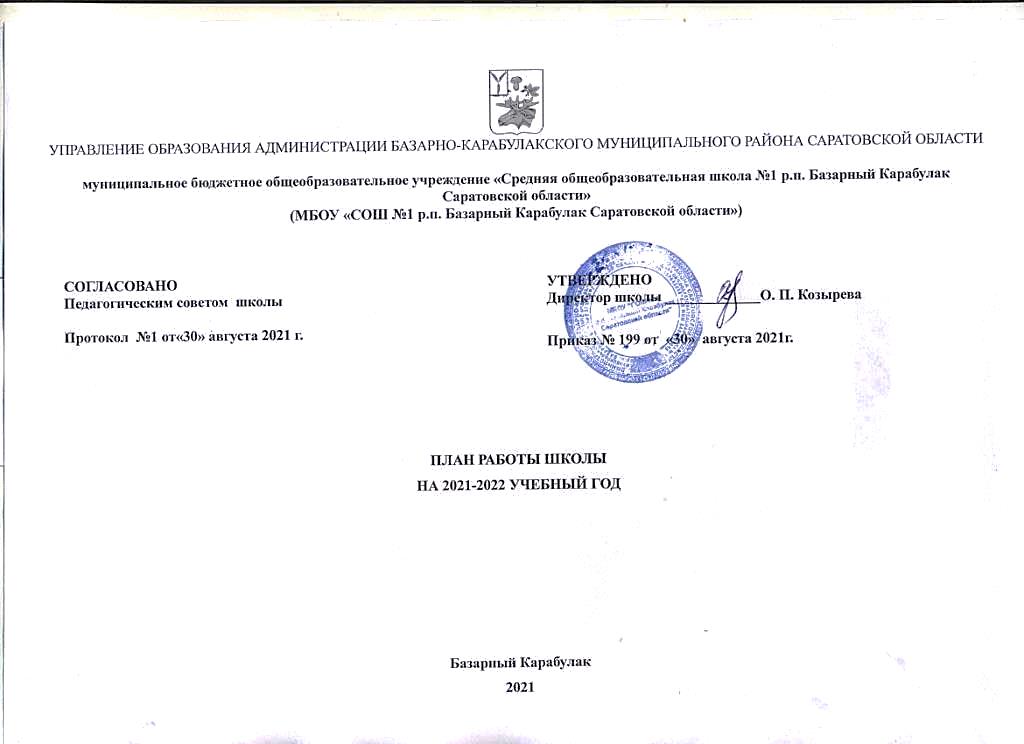 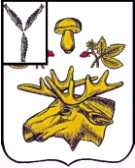 УПРАВЛЕНИЕ ОБРАЗОВАНИЯ АДМИНИСТРАЦИИ БАЗАРНО-КАРАБУЛАКСКОГО МУНИЦИПАЛЬНОГО РАЙОНА САРАТОВСКОЙ ОБЛАСТИмуниципальное бюджетное общеобразовательное учреждение «Средняя общеобразовательная школа №1 р.п. Базарный Карабулак Саратовской области»(МБОУ «СОШ №1 р.п. Базарный Карабулак Саратовской области»)ПЛАН РАБОТЫ ШКОЛЫ НА 2021-2022 УЧЕБНЫЙ ГОДБазарный Карабулак2021СТРАТЕГИЧЕСКИЕ  НАПРАВЛЕНИЯ, ЦЕЛЬ И ЗАДАЧИ РАБОТЫ  ШКОЛЫ  В 2021-2022 УЧЕБНОМ ГОДУВ соответствии с Программой развития, приятой на период 2017-2022 гг., цель работы школы в 2021-2022 учебном году связана с формированием современной модели образования, соответствующей принципам модернизации российского образования, современным потребностям общества и каждого обучающегося, направленной на реализацию целей  опережающего развития каждого школьника в условиях мультикультурной образовательной среды школы. Задачи школы, определяемые стратегическими документами: Обеспечение общественных отношений, целью которых является создание условий для реализации прав граждан на качественное образование, обеспечивающих освоение обучающимися содержания образовательных программ (образовательные отношения).Создание организационных, методологических, методических условий для обновления  элементов педагогической системы. Построение обновленной образовательной модели, обеспечивающей реализацию целей  опережающего развития каждого школьника в условиях мультикультурной образовательной среды школы. Организация образовательного процесса в соответствии с требованиям ФГОС и национальной образовательной инициативой «Наша новая школа».Внедрение  системных моделей  работы с одаренными детьми.Создание условий продуктивной исследовательской, творческой, социально активной деятельности, определяющей стратегию развития личности каждого школьника и обозначающей опережающие цели развития каждого ученика.Внедрение  элементов европейской образовательной модели и некоторых европейских технологий с целью реализации современного содержания образования, повышения компетентностного уровня педагогов и обеспечения успешности выпускников школы, как в РФ, так и в Европе.Обеспечение преемственности всех уровней образования в школе на основе инновационных образовательных технологий,  разработанной системы мониторинга и оценки качества образования в МБОУ «СОШ № 1 р.п. Базарный Карабулак Саратовской области». Обеспечение условий повышения уровня профессиональной компетентности педагогов, реализующих образовательную деятельность в школе. Внедрение эффективных механизмов организации непрерывного образования, подготовки и переподготовки педагогических кадров. Развитие компонентов открытого образовательного пространства, путей связи с родителями обучающихся и общественностью, каналов предоставления сведений о школе, информационных технологий. Совершенствование мультикультурного образовательного пространства, функционирующего на основе культурологических и диалоговых теорий в образовании и принципах построения современных образовательных сред. Модернизация системы управления школой, внедрение интегративного подхода к управлению развитием образовательной организацией.  Приоритетные направления работы школы в 2021-2022учебном году 1.Совершенствование  содержания и технологий образования:1. Организация и осуществление образовательного процесса в соответствии с требованиям ФГОС 2. Обеспечение преемственности всех уровней образования в школе на основе инновационных образовательных технологий, общих подходов к оценке качества, инструментов личностного развития и непрерывного образования. 3. Разработка научно-методических подходов, показателей и критериев, обеспечивающих  дифференциацию содержания образования на базовый и повышенный уровни.4. Разработка рабочих программ и материалов, обеспечивающих реализацию образования на базовом и профильных уровнях. 5. Расширение перечня элективных курсов и разработка новых образовательных модулей.II.  Организация работы с одаренными детьми:1.Корректировка Положения о работе с одаренными детьми.2. Формирование базы данных об одаренных школьниках и специфической направленности их одаренности.3. Организация работы НОУ «Созвездие».4.Развитие системы школьных конкурсов и олимпиад, поддерживающих творческую и поисковую активность одаренных детей.5. Организация участия одаренных школьников в конкурсах и олимпиадах районного, регионального, федерального, международного уровней. III. Развитие научно-методической системы школы:Создание творческих групп по разработке и реализации творческих проектов. Обновление проблемного поля научно-методической работы в школе.Увеличение числа педагогов, активно занимающихся научно-методическими разработками.Формирование готовности педагогов к распространению профессионального опыта среди педагогического сообщества района, региона, страны.IV.  Развитие профессиональной компетентности педагогов:Обеспечение условий повышения уровня профессиональной компетентности педагогов, реализующих образовательную деятельность в школе через систему психолого-педагогических семинаров и мастер классов.Создание условий для развития метологической компетенции педагогов.Внедрение эффективных механизмов организации непрерывного образования, повышения уровня профессионально-педагогической компетентности учителей.V.  Развитие школьной инфраструктуры:1. Дальнейшее развитие процессов информатизации в школе. 2.Создание локальной сети.3. Формирование модулей информационно-праксиологической образовательной среды. 4. Приобретение программного обеспечения для осуществления образовательного процесса в информационно-праксиологической среде. VI. Сохранение и укрепление здоровья школьников:1. Совершенствование здоровьесберегающих условий образовательного процесса.2. Разработка и внедрение в образовательную практику системы мероприятий, сохраняющих здоровье школьников, работающих в информационной образовательной среде школы.3. Совершенствование школьной программы «Здоровье», внедрение адресно-целевых механизмов сопровождения школьников.  VII. Развитие социального партнерства:Развитие сетевого взаимодействия среди профессионально-педагогического сообщества района, региона, страны, мира.Создание и развитие партнерских связей по поводу реализации исследовательских проектов учащихся и педагогов в системе «Школа-колледж-ВУЗ». VIII. Развитие системы управления школой:1. Обеспечение эффективного управления образовательным процессом и реализацией положений Программы развития. 2. Укрепление корпоративной культуры школы через формирование философии организации и выражения ее в атрибутике и обновленной системе школьных традиций. 3. Совершенствование организационной структуры школы.СОДЕРЖАНИЕ РАБОТЫ ШКОЛЫ В 2021-2022 УЧЕБНОМ ГОДУПлан организационных мероприятийПлан организационно-методического сопровождениямониторинговых исследований по направлениямПлан организации образовательного процессаПлан управления образовательным процессомПлан работы по адаптации первоклассниковПлан работы по преемственности начальной и основной школыПлан работы с кадрамиПлан организационно-методического сопровождения аттестациипедагогических кадровПлан организации научно-методической работы в школеПлан работы с одаренными детьмиПлан работы по обеспечению безопасности и предупреждению травматизмаПлан развития материально-технической базы ОУКалендарный план воспитательной работы НООКалендарный план воспитательной работы ООО Календарный план воспитательной работыСОО СОГЛАСОВАНО Педагогическим советом  школыПротокол  №1 от«30» августа 2021 г.УТВЕРЖДЕНОДиректор школы _____________О. П. КозыреваПриказ № 199 от  «30»  августа 2021г.1.Развитие системы образования в условиях  реализации ФГОС НОО, ООО, СОО 2.Информационная безопасность детей как одна из приоритетных задач государственной политики3.Поддержка и сопровождение развития одаренных детей4.Формирование и развитие мониторинга образования, системы оценки качества образования и образовательных результатов5.Формирование профессиональных компетенций педагога как инструмент повышения качества образования 6.Совершенствование развития образования лиц с ограниченными возможностями здоровья7.Формирование системы патриотического воспитания граждан, отвечающей современным задачам развития страны8.Использование педагогических технологий, современного цифрового оборудования, электронных образовательных. ресурсов как эффективный инструмент повышения качества образования9.Взаимодействие семьи и образовательной организации в вопросах воспитания подрастающего поколения10.Обновление модели математического образования11.Развитие кадрового и методического потенциала в сфере обучения родному языку12.Повышение эффективности воспитательной деятельности в системе образования13.Развитие дополнительного образования 14.Развитие науки, технологий и техники как одно из направлений развития образования15.Грамотное использование привлеченных финансовых средств как одна из составляющих оказания образовательных услуг№МероприятиеСрок реализацииОтветственные исполнителиПланируемый результат1Реализация мероприятий основного этапа Программы развития  школы в 2017-2021 гг. В течение годаДиректор и зам. директора по УВР,Реализация задач основного этапа выполнения Программы развития школы 2Комплектование и уточнение списков классовАвгуст 2021Директор и зам. директора по УВРФормирование контингента школы3Издание приказов на вновь формируемые должности и вновь принимаемых работниковАвгуст 2021Директор и зам. директора по УВР, ВР Формирование структуры педагогических работников школы4Издание приказов об утверждении учебно-методических комплексовАвгуст 2021Козырева О.П., директор ОУОбеспечение образовательного процесса учебно-методическими комплексами5Организация режима работы школы в соответствии с Уставом школы.В течение годаДиректор и зам. директора по УВР, ВР  Обеспечение условий работы школы6Создание и корректировка локальных документов в соответствии с ФЗ «Об образовании в Российской Федерации»В течение годаДиректор и зам. директора по УВР, ВРРеализация требований  ФГОС НОО и  ФГОС ООО, ФГОС СОО.7Организация образовательного процессаВ течение годаДиректор и зам. директора по УВР Создание условий для реализации прав обучающихся  на качественное образование, обеспечивающих освоение  школьниками основных  содержания образовательных программ 8Организация оперативных совещаний с коллективомВ течение годаДиректор и зам. директора по УВР, ВР Своевременное информирование сотрудников школы о предстоящих изменениях9Организация работы педагогического советаОрганизационные педсоветы:августовский педсовет;педсоветы по итогам 1-3 четвертей;педсовет по допуску к экзаменам;педсовет по итогам года.2. Тематические педсоветы:- Реализация программы «Адаптация» (1, 5, 10 классы);- Итоговая аттестация 9 и 11 классов :пути совершенствования подготовки выпускниковВ течение годаДиректор и зам. директора по УВР, ВР Обеспечение работы педагогического совета в течение учебного года10Организация работы Управляющего совета школыВ течение годаПакина Т.А.Решение актуальных вопросов11Организация работы Совета профилактикиВ течение годаФокина Е.В., зам. директора по  ВРРешение проблемных педагогических ситуаций12Организация работы Методического советаВ течение годаЦуканова О.Л., зам. директора по УВРРешение актуальных проблем методической работы13Контроль образовательного процесса В течение годаДиректор и зам. директора по УВР  Обеспечение условий для реализации прав обучающихся на качественное образование, обеспечивающих освоение  школьниками основных  содержания образовательных программ 14Работа с нормативно-правовой документацией: изучение пояснительных записок к учебным программам, методических писем, других нормативных документов.В течение годаДиректор и зам. директора по УВР, ВР Обеспечение локальной нормативной базы образовательного процесса 15Утверждение тематического планирования и рабочих программ  учителей-предметников и руководителей кружков Директор и зам. директора по УВР и руководители ШМООбеспечение дисциплинарных условий работы школы16Утверждение расписания занятийСентябрь 2021Цуканова О.Л..,зам. директора по УВРОбеспечение дисциплинарных условий работы школы17Утверждение расписания занятий кружков и факультативовСентябрь 2021Фокина Е.В., зам. директора по  ВРОбеспечение дисциплинарных условий работы школы18Утверждение  расписания по внеурочной деятельностиСентябрь 2021Фокина Е.В., зам. директора по  ВРОбеспечение дисциплинарных условий работы школы19Утверждение графика дежурствСентябрь 2021Фокина Е.В., зам. директора по  ВРОбеспечение дисциплинарных условий работы школы20Подготовительная работа к заполнению классных журналов, ведению дневниковСентябрь 2021зам. директора по УВР Организация школьного делопроизводства21Работа со школьной  документациейВ течение годаДиректор и зам. директора по УВР , руководители ШМО Организация школьного делопроизводства22Организация работы школьного сайтаВ течение годаФокина Е.В., ответственныйПродвижение миссии школы, развитие корпоративной культуры, предоставление актуальной информации учредителю и населению, реализация задач по информатизации школьного пространства23Подготовка  информационных, аналитических, статистических материалов (справки, отчеты, аналитические материалы) по запросам Управления образованияВ течение годаАдминистрацияПредоставление актуальной отчетной информации, решение системных задач24Заключение договоров о совместной деятельности с организациями и учреждениями в части создания комплекса дополнительного образованияВ течение годаАдминистрацияЗаключение договоров о социальном партнерстве25Распределение обязанностей в работе по созданию безопасных условий труда и предупреждению детского травматизма между членами администрации и педколлективомСентябрь 2021АдминистрацияСоздание безопасных условий труда и предупреждению детского травматизма между членами администрации и педколлективом26Составление статистической отчетностиВ течение годаАдминистрацияПолучение мониторинговых данных об эффективности работы образовательной системы27Формирование программ управленческой деятельности  административных работниковСентябрь 2021АдминистрацияПостроение управленческих траекторий руководителей школы в 2021-2022 учебном году28Совместные заседания администрации и  Управляющего совета общественной организации родителей МБОУ СОШ № 1  В течение годаАдминистрацияПостроение программы совместных действий на 2021-2022 учебный год29Проведение занятий с молодыми специалистами и вновь прибывшими учителямиВ течение годаДиректор и зам. директора по УВР, руководители ШМОПовышение профессиональной компетентности педагогов30Планирование работы школьных методобъединенийСентябрь 2021Руководители ШМООбеспечение работы обновленной структуры школьных методических объединений31Посещение администрацией заседаний МО с целью координации работыВ течение годаДиректор и зам. директора по УВР Координация работы ШМО32Посещение администрацией уроков, факультативных и кружковых занятийВ течение годаДиректор и зам. директора по УВР Контроль образовательного процесса 33Формирование планов работы:на месяц, неделю, годВ течение годаЦуканова О.Л., зам директора по УВРКоординация образовательного процесса 34Организация работы  в  каникулыПо учебному графику школыФокина Е.В., зам. директора по ВРСоздание условий для отдыха  школьников в каникулярное время 35Проведение смотра учебных кабинетовНоябрь 2021АдминистрацияОбеспечение комфортных и безопасных условий участникам образовательного процесса 36Проверка организации  питанияОктябрь 2021Лазарев А.Н., ответственныйОбеспечение условий здорового образа жизни школьников37Собеседование  с классными руководителями и учителями-предметниками по итогам четвертей Ноябрь, Декабрь2021Март, Июнь 2022АдминистрацияВыполнение учебных программ и реализация учебного плана38Собеседование  с классными руководителями 10-11 классов по итогам полугодияДекабрь2021Май 2022АдминистрацияВыполнение программ воспитательной работы39Анализ отчетов по итогам учебных  четвертей (полугодий)Ноябрь, Декабрь 2021Март, Июнь 2022АдминистрацияКонтроль образовательного процесса 40Формирование сведений по итоговой аттестацииИюнь 2022АдминистрацияОбеспечение условий успешного прохождения итоговой аттестации выпускниками41Подготовительная работа к экзаменамМай 2022АдминистрацияОбеспечение условий успешного прохождения итоговой аттестации выпускниками42Организация подготовки к ОГЭ и ЕГЭапрель-июнь 2022АдминистрацияОбеспечение условий успешного прохождения итоговой аттестации выпускниками43Утверждение графика отпусковмай 2022Козырева О.П., директор ОУРеализация прав работников школы на ежегодный отпуск44Сопровождение аттестации педагогических работников в 2021- 2022 уч. годуВ течение годаЦуканова О.Л., зам директора по УВРРеализация прав педагогических работников школы на очередную аттестацию45Анализ работы школы за год и планирование на новый учебный год.Июнь 2022АдминистрацияОбеспечение преемственности управленческих процессов и реализация задач Программы развития 46Подготовка школы к новому учебному году.Июнь-август 2022Козырева О.П., директор ОУСоздание комфортных и безопасных условий реализации образовательного процесса 47Обеспечение заполнения электронных таблиц на сервере www. kpmo.ru В течение годаКозырева О.П.,  директор ОУПредоставление сведений региональному и федеральному оператору48Обеспечение заполнения РБД В течение года зам директора по УВРПредоставление сведений муниципальному оператору49Проведение родительских собранийПо графикуАдминистрация и классные руководителиРеализация образовательных отношений между субъектами образовательного процесса 50Организация взаимодействия с социальными партнерамиВ течение годаАдминистрацияУлучшение условий образовательного процесса 51 Собеседование с выпускниками 9 классовПо графикуАдминистрацияВыяснение жизненных планов школьников, формирование контингента школы 52Подготовка годовых отчетовВ течение годаАдминистрацияАнализ работы школы в 2021-2022 учебном году№МероприятиеСрок реализацииОтветственные исполнителиПланируемый результат1Подготовка и проведение мониторинга  соответствия материально-технического обеспечения образовательного процесса в основной школе (в условиях перехода на новые образовательные стандарты) нормативным требованиям (приказ Министерства образования и науки Российской Федерации от 04.04.2010г. № 986)Октябрь 2021ДиректорПолучение  информации о  состоянии дел в области материально-технического обеспечения введения ФГОС (основное  общее образование) 2Мониторинг профессиональной деятельности педагоговВ течение годаЗам директора по УВР, ВРУправление качеством педагогической деятельности3Мониторинговое исследование одаренности учащихсяВ течение годаЗам директора по УВР, ВРРазвитие способностей учащихся4Подготовка программно-методических условий реализации  ФГОС ОООСогласно дорожной картыЗам директора по УВР, ВР ООП ООО5Мониторинг образовательных достижений учащихсяВ течение годаЗам директора по УВР Управление качеством образования№МероприятиеСрок реализацииОтветственные исполнителиПланируемый результат1Подготовка учебных кабинетов к началу учебного года.  Смотр кабинетов6 августа 2021АдминистрацияОптимальные условия для учебных занятий2Административное совещание по итогам смотра кабинетов29 августа 2021АдминистрацияУтвержденный план работы учебных кабинетов3Комплектование, зачисление в 1,10 классыИюнь-август 2021АдминистрацияСписки учащихся школы на 2021-2022 уч год4Уточнение списков учащихся по классамДо 5 сентября 2021 г.АдминистрацияСписки учащихся школы на 2021-2022 уч. год5Распределение недельной нагрузки учителей-предметников и учителей, работающих по совместительствуСентябрь 2021АдминистрацияТарификация на год6Назначение классных руководителейАвгуст 2021АдминистрацияОрганизация деятельности классного коллектива7Назначение заведующих кабинетамиАвгуст 2021АдминистрацияОптимизация работы специализированных кабинетов8Проверка наличия у учащихся учебниковСентябрь 2021Классные руководителиОбеспеченность учащихся учебниками9Подготовка отчета об  устройстве  выпускников 9,11 классовавгуст 2021Классные руководители зам директора по ВР Информация о качестве профессионально ориентационной работы школы10Подготовка отчетов  ОШСентябрь 2021Цуканова О.Л., зам директора по УВРОтчеты ОШ 11Организация преподавания предметов по выбору. Создание групп в рамках предметов по выборуСентябрь 2021Заместители директора по УВРУдовлетворение потребностей субъектов образования12Организация работы кружков Сентябрь 2021Заместители директора по ВРРазвитие одаренности детей13Собеседование с учителями потематическому планированиюСентябрь 2021Заместители директора по УВРКачество педагогической документации14Составление графика проведения практической части учебных программ (диктантов, контрольных и лабораторных работ)Сентябрь 2021Заместители директора по УВРГрафик контроля и оценки15Составление графика диагностических мероприятий по выявлению уровня развития компетенций в области владения русским языкомСентябрь 2021Цуканова О.Л., зам директора по УВРГрафик контроля и оценки16Организация льготного питания учащихся.Обеспечение режима горячего питания В течение годаГорелова И.Д., ответственный по питаниюВыполнение программ по здоровье сбережению17Организация работы библиотеки:- анализ наличия литературы,обеспеченности учебниками;- проверка плана работы библиотеки с учащимися;- информирование учителей и учащихся о новых поступлениях;- проверка систематизации учебной, методической и художественной литературыВ течение годаФилиппова М.Л., зав библиотекойОбеспечение школы информационными ресурсами18Проведение индивидуальных консультаций для родителей по вопросам учебно-воспитательного процессаВ течение годаПо плануАдминистрацияСогласованность действий родителей и школы 19Проведение тематических  контрольных срезовПо графику в течение годаЗаместитель директора по УВРКонтроль качества образования20Смотр учебных кабинетов (методическая часть)Ноябрь 2021Цуканова О.Л., зам директора по УВРКонтроль  методической деятельности зав кабинетов21Организация работы по подготовке и проведению промежуточной аттестации в 1-8, 10 классахВ течение годаЗаместитель директора по УВРКонтроль качества образования 22Организация работы по подготовке и проведению итоговой аттестации в 9, 11 классахАпрель-май 2022 Заместитель директора по УВРКонтроль качества образования23Организация и проведение КРВ течение года Заместитель директора по УВРКонтроль качества образования24Организация приема учащихся в 1 классы с учетом дифференциации учебного процесса:- учет будущих первоклассников школы;- прием заявлений и документов;- организация подготовительных занятий с будущими первоклассникамифевраль-август 2022Зам директора по УВРСписки первоклассников25Проведение общешкольных родительских собранийВ течение годаАдминистрацияСогласованность действий родителей и школы№МероприятиеСрок реализацииОтветственные исполнителиПланируемый результат1Контроль за организацией внеурочной деятельностиВ течение годаЗам директора по ВР Оптимальная работа внеурочной деятельности2Контроль за работой кружков В течение годаФокина Е.В., зам директора по ВРОптимальная работа кружков3Проверка планов:- учебно-тематических;- воспитательной работы;- работы МО;- кружков и факультетовВ течение годаЗаместители директора по УВР, ВР Оптимальная организация работы ОУ4Сдача отчетов по итогам четвертей, учебного годаПо итогам четвертейЗаместители директора по УВР, ВР Информационный обмен5Подведение итогов четвертей, полугодия и учебного годаНоябрь, декабрь 2021Март, май, июнь 2022Заместители директора по УВР, ВР Анализ и корректировка деятельности ОУ6Контроль за выполнением учебных программВ течение годаЗаместители директора по УВРРеализация рабочих программ7Выполнение практической части учебных программВ течение годаЗаместители директора по УВРРеализация рабочих программ8Проверка учебной документации в соответствии с требованиями РособрнадзораДекабрь2021Апрель 2022Заместители директора по УВР, ВР Качество оформления учебной документации, выполнение требований ФГОС9Текущая проверка состояния внутришкольной документации:- классных журналов;- журналов работы кружков;- журнала индивид. занятий;- личных дел учащихся;- дневников учащихся;- тетрадей учащихся;- личных дел сотрудников.В течение годаКозырева О.П., директор ОУЗаместители директора по УВР, ВРКачество оформления документации, выполнение требований ФГОС, требований норм трудового права10Посещение уроков в начальной школе и учителей-предметниковПо графикуЗаместители директора по УВР, ВРКачество преподавания11Посещение уроков у вновь прибывших учителейВ течение годаЗаместители директора по УВР, ВР Качество преподавания12Посещение уроков у молодых специалистовВ течение годаЗаместители директора по УВР, ВРПоддержка молодых специалистов, адаптация в новых профессиональных условиях13Классно-обобщающий контроль:- в 9-х классах- в 11-х классеДекабрь2021Апрель 2022Заместители директора по УВР Контроль качества образования14Организация работы с учащимися 9 и 11 классов по подготовке к итоговой аттестацииВ течении годаЗаместители директора по УВР Контроль качества образования15Организация работы с учащимися, претендующими на медали и аттестаты с отличиемВ течении гдаЗаместители директора по УВРСопровождение и поддержка одаренных детей16Контроль за проведением промежуточной и итоговой аттестацииВ течение годаЗаместители директора по УВРКонтроль качества образования№МероприятиеСрок реализацииОтветственные исполнителиПланируемый результат1 Реализация программы «Адаптация первоклассников»Сентябрь-декабрь 2021Классный руководитель, зам по УВР Создание условий по формированию комфортного пребывания детей2Родительское собрание (ознакомление с ООП НОО, особенностями адаптационного периода, системой требований к учащимся 1 классов)Сентябрь 2021 г.Зам. директора по УВР Информирование родителей об особенностях образовательного процесса, соответствующего требованиям ФГОС3Проведение входной и итоговой диагностикиСентябрь 2021 г.- март 2022г.Зам директора по УВРАдаптация первоклассников: анализ и коррекция адаптационных процессов 4Реализация курса «Введение в школьную жизнь»В течение учебного годаЗам директора по УВР Обеспечение адаптационного комплекса первоклассников5Проведение малого педсовета, посвященного адаптации первоклассниковНоябрь 2021 г.Директор Анализ выполнения программы «Адаптация первоклассников»6Консультирование родителей по организации учебного процесса и поддержке детейВ течение годаЗам. директора по УВР классные руководителиПовышение педагогической компетентности родителей№МероприятиеСрок реализацииОтветственные исполнителиПланируемый результат1Входной контроль качества образования по русскому языку и  математике учащихся 5 классов сентябрь 2021 г.Зам. директора по УР, руководители ШМОВыявление исходного уровня УУД2Родительское собрание в 5 классе 3-я неделя октября 2021 г.ДиректорИнформирование родителей об особенностях адаптационногопериода, системой требований к учащимся 5 классов 3Реализация психолого-педагогических аспектов в обучении учащихся 5и 10  классов в период адаптацииВ течение I четвертиЗам. директора по УВР  начальной школыФормирование адаптационного комплекса пятиклассников и необходимых учебных умений4Классно-обобщающий контроль в 5 классеСентябрь –2-я неделяоктября 2021 г.Администрация школыКонтроль образовательных достижений пятиклассников5Малый педсовет по итогам КОК и ходу адаптации пятиклассников4-я неделя октября 2021 г.ДиректорАнализ и коррекция адаптационных процессов6Совещание при директоре. Подведение итогов работы по преемственности между начальным и основным звеном4-я неделя октября 2021 г.ДиректорАнализ и коррекция адаптационных процессов7Совместное заседание учителей начальнойшколы и пед. коллектива будущих 5 классов.Совместная работа учителей русского языка и литературы, математики, начальной и основной школАпрель 2022г.Зам. директора по УВРСохранение принципов преемственности и реализация концепции непрерывного образования школьников8Взаимное посещение уроков учителяминачальных классов и основной школыВ течение года по графикуЗаместители директораСохранение принципов преемственности 9Психологическое тестирование учащихся 4 классов. Изучение личности выпускника начальной школы2-я неделяапреля 2022 г.Зам. директора по УВР, классные руководителиПодготовка учащихся 4 классов к переходу в основную школу10Родительское собрание с учащимися 4-го класса. Знакомство с будущими учителями, формирование психологической готовности к обучению в 5 классе2-я неделя мая 2022 г.Зам. директора по УВРСохранение принципов преемственности№МероприятиеСрок реализацииОтветственные исполнителиПланируемый результат1Утверждения плана работы на новый учебный год в соответствии с образовательной программой и программой развития школыДо 01. 09. 2021 г.ДиректорФормирование системы оперативных мероприятий 2ТарификацияСентябрь 2021 г.АдминистрацияОбеспечение требований НСОТ3Собеседование с учителями по учебным программам, планамПо графикуЗам. директора по УВРКонтроль профессиональной компетентности4Утверждение индивидуальных планов работы наставников и молодых специалистовДо 28. 09 2021 г.ДиректорОрганизация системы работы с молодыми специалистами5Отчёт о работе с молодыми специалистамиАпрель 2022 г.Зам. директора по УВР 6Знакомство с нормативными документами по организации образовательного процессаВ течение годаАдминистрацияПредоставление педагогам школы актуальной информации7Оказание помощи в овладении методами преподавания предмета и воспитания школьниковВ течение годаЗам. директора по УВР,  ВРПовышение уровня педагогического мастерства 8Посещение уроков, внеклассныхмероприятий по предметуПо графикуАдминистрацияКонтроль качества преподавания9Собеседование с учителями по нагрузке в следующем учебном годуМай 2022 г.ДиректорФормирование нагрузки нового учебного года10Комплектование школы кадрами на новый учебный годАпрель 2022 г.ДиректорФормирование штатного расписания11Обеспечение прохождения КПК и обучения в соответствии с планами  В течение годаЗам. директора по УВРПовышение профессионализма учителей 12Разработка модели персонифицированного ПКАпрель 2022г.Зам. директора по УВРВнедрение новой модели организации  повышения квалификации   13Повышение квалификации и профессиональной компетентности руководителей и заместителей руководителей ОУ проводятся специалистами управления образования  В течение года по плану Повышение квалификации и профессиональной компетенции руководителей и заместителей руководителя14Аттестация педагогических кадровВ течение годаЦуканова О.л.., зам директора по УВРВыполнение норм ФЗ «Об образовании в РФ»15Внедрение профессиональных стандартовДо 01.01.2022 годаДиректор школыВыполнение норм ФЗ№МероприятиеСрок реализацииОтветственные исполнителиПланируемый результат1Подготовка списка педагогических работников, подавших заявление на аттестациюДекабрь 2021г.Март 2022 г.Цуканова О.Л., зам директора по УВР Организационно-методическое обеспечение процессов аттестации педагогических работников школы2Подготовка приказа «Об утверждении списка педагогических работников, подавших заявления на аттестацию» Сентябрь 2021 г. ДиректорПриказ3Составление графика прохожденияаттестации.Сентябрь  2021г.июль 2022Цуканова О.Л.., зам директора по УВРГрафик4Информационное совещание учителей:- нормативно-правовая база по аттестации;- порядок аттестации педагогических работников;- требования к квалифицированным характеристикам.Сентябрь 2021 , май 2022Цуканова О.Л., зам директора по УВРИнформационное обеспечение аттестационных процессов в ОУ5Консультирование педагогов по подготовке пакета документов  для аттестации, по вопросам проведения аттестующимися педагогическими работниками различных форм предъявления результатов деятельности образовательному сообществуВ течение годаЦуканова О.Л., зам директора по УВРСоздание условий для качественного проведения аттестации педагогических работников6Подготовка аналитических материалов по итогам аттестации педагогических кадровВ течение годаЦуканова О.л., зам директора по УВРОтчет в Управление образования по итогам аттестации педагогических работников школы7Делопроизводство аттестационных процессовВ течение годаЦуканова О.Л., зам директора по УВРКачество делопроизводства№МероприятиеСрок реализацииОтветственные исполнителиПланируемый результатРазвитие профессиональных компетенций педагоговРазвитие профессиональных компетенций педагоговРазвитие профессиональных компетенций педагоговРазвитие профессиональных компетенций педагоговРазвитие профессиональных компетенций педагогов1Семинар «Анализ и планирование деятельности педагогов в современной образовательной практике»В течение годаЦуканова О.Л., зам директора по УВРКачество аналитической деятельности педагога2Семинар - тренинг по самопрезентации педагоговВ течение годаЦуканова О.Л., зам директора по УВРНавыки самопрезентации педагогов3Мастер-класс по написанию педагогами творческих работ (ШМО филологов)По плану работы ШМОШМО филологовКачество творческих работ педагогов4Семинар-практикум «Особенности оформления учебной документации современного педагога»Сентябрь 2021 Заместитель  директора по УВРКачественное оформление учебной документации5Школьные педагогические чтения (публичная защита деятельности педагога по методической теме)мартЦуканова О.Л., зам директора по УВРСборник публикаций педагогов школыСовершенствование образовательной практикиСовершенствование образовательной практикиСовершенствование образовательной практикиСовершенствование образовательной практикиСовершенствование образовательной практики1Организация и проведение постоянно действующего семинара по проблеме преемственности начального и общего образования Ноябрь 2021Заместитель директора по УВРУспешное образование учащихся ООО3Мастер-класс по применению здоровье сберегающих технологий в образовательном процессе школы (ШМО физкультуры)Январь 2022ШМО физической культурыРазвитие практики применения в образовательном процессе здоровье сберегающих технологий4Организация посещений уроков В течение годаадминистраторыАдминистративный контроль 5Подготовка учебнометодических материалов (издание, размещение на сайте)В течение годапедагогиИнформационный доступ к образовательным ресурсамДеятельность ШМОДеятельность ШМОДеятельность ШМОДеятельность ШМОДеятельность ШМО1Планирование деятельности методической работы в школе. Утверждение графика методической работы на методическом совете школы Сентябрь 2021Руководители ШМОПлан работы МО на год2Определение перечня тем методической работы педагоговСентябрь 2021Руководители ШМОКорректировка методической работы педагога3Проведение заседаний ШМО в соответствии с утвержденным планом работыВ течении годаРуководители ШМО4Публичный отчет деятельности педагогов по методической теме (педагогические чтения)Март 2022Руководители ШМОСборник публикаций педагогов4Участие в подготовке и проведении мастер-классов и семинаров В течение годаРуководители ШМООбобщение опыта работы5Консультативная методическая помощь В течение годаРуководители ШМОПрофессиональная компетентность педагогов№МероприятиеСрок реализацииОтветственные исполнителиПланируемый результат1Организация учебно-исследовательской деятельности учащихся в рамках школьного научного общества «Созвездие»В течении годаСеменова М.Н.., руководитель НОУРазвитие интеллектуальных способностей учащихся1.1.Разработка и реализация социально-значимых проектов учащимисяВ течение годаУчителя начальных классов, Педагоги-предметникиРазвитие интеллектуальных способностей учащихся1.2.Представление результатов проектной деятельности в ходе региональных и международных конференций учащейся молодежиВ течение годаСеменова М.Н., руководитель НОУ, педагоги-предметникиРазвитие интеллектуальных способностей учащихся1.3.Изучение учащимися методологии научно-исследовательской деятельностиВ течение годаСеменова М.Н, руководитель НОУРазвитие интеллектуальных способностей учащихся1.4.Привлечение актива «Созвездия» к организации интеллектуальных игр среди учащихся школы, проведению  недели науки.В течение годаСеменова М.Н, руководитель НОУРазвитие интеллектуальных способностей учащихся1.5.Организация участия школьников в интеллектуальных играх В течение годаСеменова М.Н, руководитель НОУРазвитие интеллектуальных способностей учащихся2.1.Исследование одаренности учащихся (наблюдение, анализ литературы и результатов полученных в ходе анкетирования и опроса) В течение годаСеменова М.Н., руководитель НОУ, руководители ШМОКорректировка программы по работе с одаренными детьми2.2.Обобщение и систематизация информации о конкурсах, олимпиадах, НПК для школьников  по различным направлениям в 2020-2021 году.    В течение годаСеменова М.Н., руководитель НОУ, руководители ШМОБанк данных, анализ информации коррекция деятельности по направлению работы3.Организация участия во Всероссийской олимпиаде школьников:  По графикуСеменова М.Н., руководитель НОУ, руководители ШМОРазвитие интеллектуальных и творческих способностей учащихся3.1.школьный этап Всероссийской олимпиады школьниковПо графикуСеменова М.Н., руководитель НОУ, руководители ШМОРазвитие интеллектуальных и творческих способностей учащихся3.2.муниципальный этап Всероссийской олимпиады школьниковПо графикуСеменова М.Н., руководитель НОУ, руководители ШМОРазвитие интеллектуальных и творческих способностей учащихся3.3.региональный этап Всероссийской олимпиады школьниковПо графикуСеменова М.Н., руководитель НОУ, руководители ШМОРазвитие интеллектуальных и творческих способностей учащихся3.4.Организация участия школьников в заключительном этапе Всероссийской олимпиады школьниковПо графикуСеменова М.Н., руководитель НОУ, руководители ШМОРазвитие интеллектуальных и творческих способностей учащихся5Проведение декады школьной науки:Семенова М.Н., руководитель НОУ, руководители ШМОПоддержка конкурсного, олимпиадного движения, развитие исследовательской компетенции учащихся, развитие их интеллектуальных и творческих способностей5.1.Открытие недели науки в школе. Презентация научного общества учащихся «Созвездие»Январь 2022Семенова М.Н., руководитель НОУ, руководители ШМОПоддержка конкурсного, олимпиадного движения, развитие исследовательской компетенции учащихся, развитие их интеллектуальных и творческих способностей5.2.Научно-практические конференция среди учащихся школы (начальная, 5-6, 7-9, 10-11)Январь 2022Семенова М.Н., руководитель НОУ, руководители ШМОПоддержка конкурсного, олимпиадного движения, развитие исследовательской компетенции учащихся, развитие их интеллектуальных и творческих способностей5.3.Интеллектуальная играЯнварь 2022Семенова М.Н., руководитель НОУ, руководители ШМОПоддержка конкурсного, олимпиадного движения, развитие исследовательской компетенции учащихся, развитие их интеллектуальных и творческих способностей6Участие школьников в конкурсах, олимпиадах города, области, страны (по предложению ВУЗов и колледжей)В течение годаСеменова М.Н., руководитель НОУ, руководители ШМОПоддержка конкурсного, олимпиадного движения, развитие исследовательской компетенции учащихся, развитие их интеллектуальных и творческих способностей№МероприятиеСрок реализацииОтветственные исполнителиПланируемый результат1Распределение обязанностей в работе посозданию безопасных условий труда ипредупреждению детского травматизмамежду членами администрации ипедколлективаСентябрь 2021Козырева О.П.., директорКонтроль организации процесса2Обучение членов трудового коллектива,вновь принимаемых на работу по разделу охраны трудаОктябрь 2021ОтветственныйКомпетентность педагогов в сфере охраны труда3Проведение регулярных инструктажейперсонала школы по вопросам охранытруда с регистрацией в соответствующих журналахВ течение годаОтветственныйКомпетентность педагогов в сфере охраны труда4Проведение оперативных совещаний повопросам состояния охраны труда в ОУВ течение годаКозырева о.П., директорЗаместители директораКомпетентность педагогов в сфере охраны трудаПроведение вводных инструктажей в 1-11классах (на начало учебного года)Сентябрь 2021Классные руководителиГотовность учащихся по охране здоровья и обеспечению собственной безопасности 5Проведение инструктажей приорганизации учебных занятий пo спец.предметам (вводимых на рабочем месте,повторных, внеплановых, целевых)В течение годаУчителя физической культуры, технологии, ОБЖ, химии, физикиГотовность учащихся по обеспечению собственной безопасности6Проведение тематических инструктажей в 1-11 классах в рамках классных часов- по правилам пожарной безопасности;- по правилам электробезопасности;- по правилам дорожно -транспортнойбезопасности;- по правилам безопасности на воде и нальду;- по правилам безопасности на спортивной площадке;- по правилам безопасности приобнаружении взрывчатых веществ иподозрительных предметов- по правилам поведения в экстремальных ситуациях;- по правилам безопасного поведения на железной дороге;- по правилам поведения во время каникулВ течение годаКлассные руководителиГотовность учащихся по охране здоровья и обеспечению собственной безопасности 7Проведение внеплановых инструктажей при организации внеклассных мероприятийВ течение годаКлассные руководителиГотовность учащихся по охране здоровья и обеспечению собственной безопасности 8Проведение целевых инструктажей приорганизации трудовой деятельностиучащихсяВ течение годаКлассные руководителиГотовность учащихся по охране здоровья и обеспечению собственной безопасности 9Проведение внеплановых инструктажей по вопросам состояния детского травматизма в школе, районеВ течение годаКлассные руководителиГотовность учащихся по охране здоровья и обеспечению собственной безопасности 10Проведение профилактических беседработников ГИБДД, УВД,  пожарной части с учащимися школыВ течение годаКлассные руководителиГотовность учащихся по охране здоровья и обеспечению собственной безопасности 11Проведение Дня защиты детей1 июняФокина Е.В., зам директора по ВРАктуализация проблемы защиты прав ребенка12Проверка учебных кабинетов и мастерских на предмет соответствия требования техники безопасности, проверка наличия и правильности заполнения журналов инструктажейСентябрь 2021январь 2022Ответственный за технику безопасностиБезопасность труда13Ревизия системы пожаротушенияАвгуст 2021Январь 2022Козырева О.П., директорЗам  директора по АХЧСистема безопасности14Промывка и опрессовка отопительнойсистемыСентябрь 2021Козырева О.П., директорЗам  директора по АХЧИсправность системы отопления15Прозвонка электрических сетейАвгуст 2021Козырева О.П., директорЗам  директора по АХЧИсправность системы электроснабжения16Приобретение защитных средств дляпреподавателей и технического персонaла школыАвгуст 2021Козырева О.П., директорЗам  директора по АХЧБезопасность труда17Оформление, обновление информационных уголков по правилам дорожного движения противопожарной безопасности на водеВ течение годаКлассные руководителиПропаганда безопасного образа жизни22Проведение классными руководителямизанятий с учащимися по предупреждению дорожно-транспортного травматизмаВ течение годаГорелова И.Д., социальный педагогКомпетентность учащихся по вопросам безопасного образа жизни№МероприятиеСрок реализацииОтветственные исполнителиПланируемый результат1Приобретение оргтехники и компьютеровВ течение годаКозырева О.П., директор ОУСоздание условий реализации образовательного процесса2Приобретение программного обеспечения для компьютерного класса Декабрь 2021Козырева О.П., директор ОУСоздание условий реализации образовательного процесса3Приобретение спортивного инвентаряВ течение годаКозырева О.П., директор ОУСоздание условий реализации образовательного процесса4Приобретение учебной мебели Декабрь 2021Козырева О.П., директор ОУСоздание условий реализации образовательного процесса5Ремонт кабинетов и рекреацийИюль – август 2022Козырева О.П., директор ОУСоздание условий реализации образовательного процессаИнвариантные модулиИнвариантные модулиИнвариантные модулиИнвариантные модулиИнвариантные модулиИнвариантные модулиИнвариантные модулиИнвариантные модулиИнвариантные модулиИнвариантные модулиКлассное руководство Единый классный час «Год науки и технологий»Классные часы посвященныеДню солидарности в борьбе с терроризмом(03.09.21)80 летию со дня начала блокады Ленинграда (08.09.21)Добровольческая акция «Бал осенних листьев»Фотовыставка в классе/ интерактивная выставка в школе «Вспоминая лето»Благотворительная акция«Помоги пойти учиться»Классные часы, посвященныеВсемирному дню животных (04.10.21);Дню пожилых людей; окончанию I четверти.Осенняя неделя добраТематические мероприятия «Юный пешеход»Акция «Сохраним лес» (соц.педагог, кл. рук.)Классные часы, посвященныеДню народ-ного единства; Международному дню толерантности,Всемирному дню ребенка (20.11),  Дню словаря,(22.11)Дню материФотовыставка в классе/ интерактивная выставка в школе «Если мама рядом, полон мир чудес!»Единый классный час «Конституция РФ» (12.12.22)День волонтера,день Неизвестного солдата, день Героев Отечества,день инвалидовАкция «Кормушка для птиц».Новогодний праздникКлассный час посвященныйМеждунаpoд-ному  дню памяти жертв Холокоста (27.01.22), Дню воинской славы России(27.01.22)Фотовыставка в классе/ интерактивная выставка в школе «Мороз и солнце, день чудесный»«Мальчишник»Классный час посвященныйДню защит-ника Отечест-ва (23.02.22)Фотовыставка в классе/ интерактивная выставка в школе «Загляните в армейский альбом!»Международный день родного языка(21.02)«Девичник» Классные часы, посвященныеДню воссоединения Крыма с Россией (18.03.22), Международному женскому дню 140 дет со дня рождения К/Чуковского(31/03)Фотовыставка в классе/ интерактивная выставка в школе «Весна, девчонки, позитив!»Весенняя неделя добра«День сюрпризов»Классные часы посвященныеДню космонавтики (12.04.22), Дню Земли, экологическому воспитанию, ЗОЖ.Классные часы, посвященные Дню Победы(09.05.22) ,Международный день семьи, день Славянской письменности«Классная вечеринка»Подведение итогов 2021-2022 уч.годаКлассное руководство Ежедневно «Пятиминутки безопасности»; Беседы, мероприятия Инструктажи по правилам поведения в школе, по соблюдению безопасных условий при организации образовательного процесса и предупреждению ДДТТ, безнадзорности и правонарушений .Подготовка к участию в конкурсах;Индивидуальная работа с обучающимися  (группа риска, одаренные, ОВЗ, дети с неродным русским языком и т.д.);Работа с учителями, преподающими в классе;Работа с родителями/законными представителями.В рамках  межведомственное сотрудничества организация и посещение тематических мероприятий  РДК, Центральной библиотеки, Художественного музеяВ каникулярное время работа по  плану работы на каникулыЕжедневно «Пятиминутки безопасности»; Беседы, мероприятия Инструктажи по правилам поведения в школе, по соблюдению безопасных условий при организации образовательного процесса и предупреждению ДДТТ, безнадзорности и правонарушений .Подготовка к участию в конкурсах;Индивидуальная работа с обучающимися  (группа риска, одаренные, ОВЗ, дети с неродным русским языком и т.д.);Работа с учителями, преподающими в классе;Работа с родителями/законными представителями.В рамках  межведомственное сотрудничества организация и посещение тематических мероприятий  РДК, Центральной библиотеки, Художественного музеяВ каникулярное время работа по  плану работы на каникулыЕжедневно «Пятиминутки безопасности»; Беседы, мероприятия Инструктажи по правилам поведения в школе, по соблюдению безопасных условий при организации образовательного процесса и предупреждению ДДТТ, безнадзорности и правонарушений .Подготовка к участию в конкурсах;Индивидуальная работа с обучающимися  (группа риска, одаренные, ОВЗ, дети с неродным русским языком и т.д.);Работа с учителями, преподающими в классе;Работа с родителями/законными представителями.В рамках  межведомственное сотрудничества организация и посещение тематических мероприятий  РДК, Центральной библиотеки, Художественного музеяВ каникулярное время работа по  плану работы на каникулыЕжедневно «Пятиминутки безопасности»; Беседы, мероприятия Инструктажи по правилам поведения в школе, по соблюдению безопасных условий при организации образовательного процесса и предупреждению ДДТТ, безнадзорности и правонарушений .Подготовка к участию в конкурсах;Индивидуальная работа с обучающимися  (группа риска, одаренные, ОВЗ, дети с неродным русским языком и т.д.);Работа с учителями, преподающими в классе;Работа с родителями/законными представителями.В рамках  межведомственное сотрудничества организация и посещение тематических мероприятий  РДК, Центральной библиотеки, Художественного музеяВ каникулярное время работа по  плану работы на каникулыЕжедневно «Пятиминутки безопасности»; Беседы, мероприятия Инструктажи по правилам поведения в школе, по соблюдению безопасных условий при организации образовательного процесса и предупреждению ДДТТ, безнадзорности и правонарушений .Подготовка к участию в конкурсах;Индивидуальная работа с обучающимися  (группа риска, одаренные, ОВЗ, дети с неродным русским языком и т.д.);Работа с учителями, преподающими в классе;Работа с родителями/законными представителями.В рамках  межведомственное сотрудничества организация и посещение тематических мероприятий  РДК, Центральной библиотеки, Художественного музеяВ каникулярное время работа по  плану работы на каникулыЕжедневно «Пятиминутки безопасности»; Беседы, мероприятия Инструктажи по правилам поведения в школе, по соблюдению безопасных условий при организации образовательного процесса и предупреждению ДДТТ, безнадзорности и правонарушений .Подготовка к участию в конкурсах;Индивидуальная работа с обучающимися  (группа риска, одаренные, ОВЗ, дети с неродным русским языком и т.д.);Работа с учителями, преподающими в классе;Работа с родителями/законными представителями.В рамках  межведомственное сотрудничества организация и посещение тематических мероприятий  РДК, Центральной библиотеки, Художественного музеяВ каникулярное время работа по  плану работы на каникулыЕжедневно «Пятиминутки безопасности»; Беседы, мероприятия Инструктажи по правилам поведения в школе, по соблюдению безопасных условий при организации образовательного процесса и предупреждению ДДТТ, безнадзорности и правонарушений .Подготовка к участию в конкурсах;Индивидуальная работа с обучающимися  (группа риска, одаренные, ОВЗ, дети с неродным русским языком и т.д.);Работа с учителями, преподающими в классе;Работа с родителями/законными представителями.В рамках  межведомственное сотрудничества организация и посещение тематических мероприятий  РДК, Центральной библиотеки, Художественного музеяВ каникулярное время работа по  плану работы на каникулыЕжедневно «Пятиминутки безопасности»; Беседы, мероприятия Инструктажи по правилам поведения в школе, по соблюдению безопасных условий при организации образовательного процесса и предупреждению ДДТТ, безнадзорности и правонарушений .Подготовка к участию в конкурсах;Индивидуальная работа с обучающимися  (группа риска, одаренные, ОВЗ, дети с неродным русским языком и т.д.);Работа с учителями, преподающими в классе;Работа с родителями/законными представителями.В рамках  межведомственное сотрудничества организация и посещение тематических мероприятий  РДК, Центральной библиотеки, Художественного музеяВ каникулярное время работа по  плану работы на каникулыЕжедневно «Пятиминутки безопасности»; Беседы, мероприятия Инструктажи по правилам поведения в школе, по соблюдению безопасных условий при организации образовательного процесса и предупреждению ДДТТ, безнадзорности и правонарушений .Подготовка к участию в конкурсах;Индивидуальная работа с обучающимися  (группа риска, одаренные, ОВЗ, дети с неродным русским языком и т.д.);Работа с учителями, преподающими в классе;Работа с родителями/законными представителями.В рамках  межведомственное сотрудничества организация и посещение тематических мероприятий  РДК, Центральной библиотеки, Художественного музеяВ каникулярное время работа по  плану работы на каникулыШкольный урок«Мы готовы к ГТО»  (учителя физ. культуры)Международный день грамотности.150 лет со дня рождения  русского писателя Ивана Бунина (10.10.21)Мы готовы к ГТО»  (учителя физ. культуры)Открытые уроки, (внеклассные мероприятия в рамках семинара ПИЛ)              (Руководитель ПИЛ)75 лет создания ЮНЕСКО(04.11.21)200 лет со дня рождения русского писателя Николая Некрасова (10.12.21).«Новогодняя карусель» урок-праздник (учителя физ.культ.)Неделя открытых «Нестандартных уроков» Предметная неделя литературного чтения (открытые уроки, уроки- экскурсии, внеклассные дела по предмету)Международный день родного языка (21.02.)Предметная неделя математики (открытые уроки, уроки- экскурсии, внеклассные дела по предмету)Гагаринский урок «Космос-это мы».Уроки мужества«Организация предметно-эстетической среды»Создание «Говорящей стены» в рекреации школы, благоустройство классных кабинетов( учителя 1-4 кл)Размещение на « Говорящей стене» регулярно сменяемых экспозиций ( День учителя) учителя 1-4 кл) Размещение в рекреации творческих работ школьников учителя 1-4 кл)Размещение на « Говорящей стене» регулярно сменяемых экспозиций ( Новый год) учителя 1-4 кл)Создание элементов предметно-эстетической среды (стенды, плакаты, инсталляции зимней тематики) учителя 1-4 кл)Размещение на « Говорящей стене» регулярно сменяемых экспозиций ( День защитника Отечества) учителя 1-4 кл)Размещение на « Говорящей стене» регулярно сменяемых экспозиций ( Весна-женский день учителя 1-4 кл))Создание оздоровительно-рекреационных зонв школьном дворе ( кл.руководители.)Озеленение пришкольной территории,Создание элементов предметно-эстетической среды( Последний звонок) учителя 1-4 кл)Курсы внеурочной деятельности и дополнительного образованияПоздравление вокального и  танцевального  кружков на линейке 1 сентября,Школьных олимпийских играх(17/09)День открытых дверей (организация внеурочной деятельности и дополнительного обр-ия)Праздничный концерт «Спасибо Вам, учителя!» Поздравление вокального и  танцевального  кружков с Днем матери «Это вечное слова мама!»Новогоднее представление  «В мире сказок»Мастер-классы от студий внеурочной деятельности и дополнительного образованияУчастие кружков в мероприятия х, посвящен -ных Дню защитника отечества. Участие кружков в мероприятия х, посвящен –ных Международному женскому днюУчастие кружков в мероприятия х, посвящен –ных Дню космонавтикиУчастие кружков в мероприятия х, посвящен –ных Дню Победы,праздника Последний звонок «Экскурсии, экспедиции, походы»Экскурсии, экспедиции, походы по плану классного руководителяЭкскурсии, экспедиции, походы по плану классного руководителяЭкскурсии, экспедиции, походы по плану классного руководителяЭкскурсии, экспедиции, походы по плану классного руководителяЭкскурсии, экспедиции, походы по плану классного руководителяЭкскурсии, экспедиции, походы по плану классного руководителяЭкскурсии, экспедиции, походы по плану классного руководителяЭкскурсии, экспедиции, походы по плану классного руководителяЭкскурсии, экспедиции, походы по плану классного руководителяРабота с родителямиОбследование родительского контингента, составление социального паспорта.Всероссийская акция «Вместе всей семьей»(17.09.21г.)Родительские собрания по классомВиртуальный клуб «Диалог после уроков» с использованием мессенджеров и соцсетейРодительские собрания по классомВиртуальный клуб «Диалог после уроков» с использованием мессенджеров и соцсетейРодительские собрания по классомВиртуальный клуб «Диалог после уроков» с использованием мессенджеров и соцсетейВиртуальный клуб «Диалог после уроков» с использованием мессенджеров и соцсетейРодительские собрания по классомРабота с родителямиКлассные родительские собрания 1 раз в четверть;Индивидуальные консультации по интересующим вопросам;Совет профилактики (работа с неблагополучными семьями ( СОП) по вопросам обучения, воспитания, материального содержания детей);Анкетирование, тестирование родителей/законных представителей «Удовлетворенность учебно-воспитательным процессом в школе »Индивидуальная работа с рабочими и творческими группами родителей.Классные родительские собрания 1 раз в четверть;Индивидуальные консультации по интересующим вопросам;Совет профилактики (работа с неблагополучными семьями ( СОП) по вопросам обучения, воспитания, материального содержания детей);Анкетирование, тестирование родителей/законных представителей «Удовлетворенность учебно-воспитательным процессом в школе »Индивидуальная работа с рабочими и творческими группами родителей.Классные родительские собрания 1 раз в четверть;Индивидуальные консультации по интересующим вопросам;Совет профилактики (работа с неблагополучными семьями ( СОП) по вопросам обучения, воспитания, материального содержания детей);Анкетирование, тестирование родителей/законных представителей «Удовлетворенность учебно-воспитательным процессом в школе »Индивидуальная работа с рабочими и творческими группами родителей.Классные родительские собрания 1 раз в четверть;Индивидуальные консультации по интересующим вопросам;Совет профилактики (работа с неблагополучными семьями ( СОП) по вопросам обучения, воспитания, материального содержания детей);Анкетирование, тестирование родителей/законных представителей «Удовлетворенность учебно-воспитательным процессом в школе »Индивидуальная работа с рабочими и творческими группами родителей.Классные родительские собрания 1 раз в четверть;Индивидуальные консультации по интересующим вопросам;Совет профилактики (работа с неблагополучными семьями ( СОП) по вопросам обучения, воспитания, материального содержания детей);Анкетирование, тестирование родителей/законных представителей «Удовлетворенность учебно-воспитательным процессом в школе »Индивидуальная работа с рабочими и творческими группами родителей.Классные родительские собрания 1 раз в четверть;Индивидуальные консультации по интересующим вопросам;Совет профилактики (работа с неблагополучными семьями ( СОП) по вопросам обучения, воспитания, материального содержания детей);Анкетирование, тестирование родителей/законных представителей «Удовлетворенность учебно-воспитательным процессом в школе »Индивидуальная работа с рабочими и творческими группами родителей.Классные родительские собрания 1 раз в четверть;Индивидуальные консультации по интересующим вопросам;Совет профилактики (работа с неблагополучными семьями ( СОП) по вопросам обучения, воспитания, материального содержания детей);Анкетирование, тестирование родителей/законных представителей «Удовлетворенность учебно-воспитательным процессом в школе »Индивидуальная работа с рабочими и творческими группами родителей.Классные родительские собрания 1 раз в четверть;Индивидуальные консультации по интересующим вопросам;Совет профилактики (работа с неблагополучными семьями ( СОП) по вопросам обучения, воспитания, материального содержания детей);Анкетирование, тестирование родителей/законных представителей «Удовлетворенность учебно-воспитательным процессом в школе »Индивидуальная работа с рабочими и творческими группами родителей.Классные родительские собрания 1 раз в четверть;Индивидуальные консультации по интересующим вопросам;Совет профилактики (работа с неблагополучными семьями ( СОП) по вопросам обучения, воспитания, материального содержания детей);Анкетирование, тестирование родителей/законных представителей «Удовлетворенность учебно-воспитательным процессом в школе »Индивидуальная работа с рабочими и творческими группами родителей.Вариативные модулиВариативные модулиВариативные модулиВариативные модулиВариативные модулиВариативные модулиВариативные модулиВариативные модулиВариативные модулиВариативные модулиКлючевые обще-школьныеделаТоржественная линейка посвященная Дню знаний  1 классы (зам. дир. по ВР);День солидарности в борьбе с терроризмом (преподаватель-организатор ОБЖ);Месячник дорожной безопасности детей(ответственные за профилактику ДДТТ )Школьные олтмпийские игры (17-18.09)(учителя физ. культ.)Поздравление ветеранов пед. труда «Знаете, какими они были…?» (кл/рук, председатель проф. Ком.)Праздничный концерт «Спасибо Вам, учителя!» (зам.дир.по ВР, руководи тели кружков и секций)День народного единства Акция « Окна России» День рождения Ломоносова -310 лет Прием в члены НОУ ( руководитель ПИЛ)Всероссийская акция « Мы граждане России» ( 12.12)Новогоднее представление «В мире сказок» (зам.дир.по ВР, руководи тели кружков и секций)Декада дорожной безопасности детей (зам.дир.по ВР,соц педагог)Выставка рисунков «День Воинской Славы» (Панфилова М.П.учитель ИЗО)Презентация НОУ « СОЗВЕЗДИЕ»(руководитель ПИЛ)День Российской науки (8.02) Месячник оборонно-массовой работы препода-ватель- ОБЖ, кл.рук.)Спортивный празник«А, ну-ка, мальчики!» (учит. физ .культ.)Концерт «В честь прек-расных дам!» (зам.дир.по ВР, руководи тели кружков и секций)Конкурс «Семья года» (зам. дир. по ВР)Спортивный празник«А, ну-ка, девочки!» (учит. физ.культ.)Форум ПОБЕДИТЕЙ(20.04)Флешмоб «Мы за ЗОЖ!», посвященный Всероссийскому дню здоровья (07.04)Спортивный праздник «Неразлучные друзья взрослые и дети» (3/4 кл) (учителя физ.культ.) Интерактивная выставка «Я помню, я горжусь!»Марафон «Фестиваль Победы» (по отдельному плану). Отв. зам. дир. по ВР, кл.рук., рук. кружков и секцийПраздник «Последний звонок» (зам.дир.по ВР, руководи тели кружков и секций, кл. рук.)Музейная педагогикаРабота  музея  истории  школы имени А.Е. Рыбаковой  (согласно индивидуальному плану работы музея)Работа  музея  истории  школы имени А.Е. Рыбаковой  (согласно индивидуальному плану работы музея)Работа  музея  истории  школы имени А.Е. Рыбаковой  (согласно индивидуальному плану работы музея)Работа  музея  истории  школы имени А.Е. Рыбаковой  (согласно индивидуальному плану работы музея)Работа  музея  истории  школы имени А.Е. Рыбаковой  (согласно индивидуальному плану работы музея)Работа  музея  истории  школы имени А.Е. Рыбаковой  (согласно индивидуальному плану работы музея)Работа  музея  истории  школы имени А.Е. Рыбаковой  (согласно индивидуальному плану работы музея)Работа  музея  истории  школы имени А.Е. Рыбаковой  (согласно индивидуальному плану работы музея)Работа  музея  истории  школы имени А.Е. Рыбаковой  (согласно индивидуальному плану работы музея)МесяцыМодулиСентябрьОктябрьОктябрьОктябрьНоябрьНоябрьНоябрьДекабрьЯнварьФевральМартАпрельАпрельМайМайИнвариантные модулиИнвариантные модулиИнвариантные модулиИнвариантные модулиИнвариантные модулиИнвариантные модулиИнвариантные модулиИнвариантные модулиИнвариантные модулиИнвариантные модулиИнвариантные модулиИнвариантные модулиИнвариантные модулиИнвариантные модулиИнвариантные модулиИнвариантные модулиКлассное руководство Единый классный час «Год науки и технологий»Классные часы посвященные- самоуправл. в классе (распределен.обязанностей), - обновление соц.паспортов класса- Дню солидарности в борьбе с терроризмом. (03.09.) 1. Классные часы,посвященные:- Дню пожилых людей;(поздравление ветеранов пед. труда)- Дню школьных библиотек; 2. Тематические мероприятия в рамках  месячника безопасности, декадника «Внимание, осенние каникулы!» Осенняя неделя добра1. Классные часы,посвященные:- Дню пожилых людей;(поздравление ветеранов пед. труда)- Дню школьных библиотек; 2. Тематические мероприятия в рамках  месячника безопасности, декадника «Внимание, осенние каникулы!» Осенняя неделя добра1. Классные часы,посвященные:- Дню пожилых людей;(поздравление ветеранов пед. труда)- Дню школьных библиотек; 2. Тематические мероприятия в рамках  месячника безопасности, декадника «Внимание, осенние каникулы!» Осенняя неделя добра1. Классные часы,посвященные:- Дню народного единства; - Международному дню толерантности (16.11.2021),- Всемирному дню ребенка (20.11), Дню матери-Всемирный день памяти жертв дорожно-транспортных происшествий (15.11.21)-безопасность       школьников в сети  интернет1. Классные часы,посвященные:- Дню народного единства; - Международному дню толерантности (16.11.2021),- Всемирному дню ребенка (20.11), Дню матери-Всемирный день памяти жертв дорожно-транспортных происшествий (15.11.21)-безопасность       школьников в сети  интернет1. Классные часы,посвященные:- Дню народного единства; - Международному дню толерантности (16.11.2021),- Всемирному дню ребенка (20.11), Дню матери-Всемирный день памяти жертв дорожно-транспортных происшествий (15.11.21)-безопасность       школьников в сети  интернетЕдиный классный час «Конституция РФ» (12.12.22)Классные часы, посвященные: «Битва под Москвой, », «ДеньГероевОтечества» (9.12.21)- декадник «Внимание, зимние  каникулы!»Новогодний праздникКлассные часы, посвященные- Междунаpoд-ному  дню памяти жертв Холокоста (27.01.22), --Дню воинской славы России(27.01.22)- «Вредные привычки в жизни человека» (7- 8кл.)Зимняя неделя добраКлассные часы,посвященные:- Дню защит-никаОтечест-ва (23.02.22)- Дню российской науки (08.02.22)-участие в акциях, конкурсах , проводимыхв рамках Месячника Оборонной безопасности. 2. Фотовыставка в классе/ интерактивная выставка в гимназии «Загляните в армейский альбом!»1. Классные часы, посвященные: - Дню воссоединения Крыма с Россией (18.03.22),- Международн.  женскому дню- Поздравление женщин пед.труда, женщин-ветеран Великой Отечественной войны2. Фотовыставка в классе/ интерактивная выставка в школе «Моя семья»3. Весенняя неделя добра4. Декадник «Внимание, весенние каникулы!»1. Классные часы, посвященные: - Дню воссоединения Крыма с Россией (18.03.22),- Международн.  женскому дню- Поздравление женщин пед.труда, женщин-ветеран Великой Отечественной войны2. Фотовыставка в классе/ интерактивная выставка в школе «Моя семья»3. Весенняя неделя добра4. Декадник «Внимание, весенние каникулы!»1 .Классные часы,посвященные:- день юмора;- День; здоровья (07.04.22)- День космонавтики (12.04.22)2. Акция Чистый двор1.Классные часы, посвященные:-  Дню Победы(09.05.22)2. «Классная вечеринка» Подведение итогов 2021-2022 уч.года5. «Последний звонок1.Классные часы, посвященные:-  Дню Победы(09.05.22)2. «Классная вечеринка» Подведение итогов 2021-2022 уч.года5. «Последний звонокКлассное руководство Ежедневно «Пятиминутки безопасности»;Беседы, мероприятия Инструктажи по правилам поведения в школе, по соблюдению безопасных условий при организации образовательного процесса и предупреждению ДДТТ, профилактика ПАВ, безнадзорности и правонарушенийпо воспитанию ценностного отношения к здоровью и жизни, направленные на профилактику суицидального поведения, буллинга (ежемесячно)Подготовка к участию в конкурсах, участие в благотворительных акциях.Индивидуальная работа с обучающимися(группа риска, одаренные, ОВЗ, дети с неродным русским языком и т.д.);Работа с учителями, преподающими в классе;Работа с родителями/законными представителями.В рамках  межведомственное сотрудничества организация и посещение тематических мероприятий  РДК, Центральной библиотеки, Художественного музея В каникулярное время работа по  плану работы на каникулыЕжедневно «Пятиминутки безопасности»;Беседы, мероприятия Инструктажи по правилам поведения в школе, по соблюдению безопасных условий при организации образовательного процесса и предупреждению ДДТТ, профилактика ПАВ, безнадзорности и правонарушенийпо воспитанию ценностного отношения к здоровью и жизни, направленные на профилактику суицидального поведения, буллинга (ежемесячно)Подготовка к участию в конкурсах, участие в благотворительных акциях.Индивидуальная работа с обучающимися(группа риска, одаренные, ОВЗ, дети с неродным русским языком и т.д.);Работа с учителями, преподающими в классе;Работа с родителями/законными представителями.В рамках  межведомственное сотрудничества организация и посещение тематических мероприятий  РДК, Центральной библиотеки, Художественного музея В каникулярное время работа по  плану работы на каникулыЕжедневно «Пятиминутки безопасности»;Беседы, мероприятия Инструктажи по правилам поведения в школе, по соблюдению безопасных условий при организации образовательного процесса и предупреждению ДДТТ, профилактика ПАВ, безнадзорности и правонарушенийпо воспитанию ценностного отношения к здоровью и жизни, направленные на профилактику суицидального поведения, буллинга (ежемесячно)Подготовка к участию в конкурсах, участие в благотворительных акциях.Индивидуальная работа с обучающимися(группа риска, одаренные, ОВЗ, дети с неродным русским языком и т.д.);Работа с учителями, преподающими в классе;Работа с родителями/законными представителями.В рамках  межведомственное сотрудничества организация и посещение тематических мероприятий  РДК, Центральной библиотеки, Художественного музея В каникулярное время работа по  плану работы на каникулыЕжедневно «Пятиминутки безопасности»;Беседы, мероприятия Инструктажи по правилам поведения в школе, по соблюдению безопасных условий при организации образовательного процесса и предупреждению ДДТТ, профилактика ПАВ, безнадзорности и правонарушенийпо воспитанию ценностного отношения к здоровью и жизни, направленные на профилактику суицидального поведения, буллинга (ежемесячно)Подготовка к участию в конкурсах, участие в благотворительных акциях.Индивидуальная работа с обучающимися(группа риска, одаренные, ОВЗ, дети с неродным русским языком и т.д.);Работа с учителями, преподающими в классе;Работа с родителями/законными представителями.В рамках  межведомственное сотрудничества организация и посещение тематических мероприятий  РДК, Центральной библиотеки, Художественного музея В каникулярное время работа по  плану работы на каникулыЕжедневно «Пятиминутки безопасности»;Беседы, мероприятия Инструктажи по правилам поведения в школе, по соблюдению безопасных условий при организации образовательного процесса и предупреждению ДДТТ, профилактика ПАВ, безнадзорности и правонарушенийпо воспитанию ценностного отношения к здоровью и жизни, направленные на профилактику суицидального поведения, буллинга (ежемесячно)Подготовка к участию в конкурсах, участие в благотворительных акциях.Индивидуальная работа с обучающимися(группа риска, одаренные, ОВЗ, дети с неродным русским языком и т.д.);Работа с учителями, преподающими в классе;Работа с родителями/законными представителями.В рамках  межведомственное сотрудничества организация и посещение тематических мероприятий  РДК, Центральной библиотеки, Художественного музея В каникулярное время работа по  плану работы на каникулыЕжедневно «Пятиминутки безопасности»;Беседы, мероприятия Инструктажи по правилам поведения в школе, по соблюдению безопасных условий при организации образовательного процесса и предупреждению ДДТТ, профилактика ПАВ, безнадзорности и правонарушенийпо воспитанию ценностного отношения к здоровью и жизни, направленные на профилактику суицидального поведения, буллинга (ежемесячно)Подготовка к участию в конкурсах, участие в благотворительных акциях.Индивидуальная работа с обучающимися(группа риска, одаренные, ОВЗ, дети с неродным русским языком и т.д.);Работа с учителями, преподающими в классе;Работа с родителями/законными представителями.В рамках  межведомственное сотрудничества организация и посещение тематических мероприятий  РДК, Центральной библиотеки, Художественного музея В каникулярное время работа по  плану работы на каникулыЕжедневно «Пятиминутки безопасности»;Беседы, мероприятия Инструктажи по правилам поведения в школе, по соблюдению безопасных условий при организации образовательного процесса и предупреждению ДДТТ, профилактика ПАВ, безнадзорности и правонарушенийпо воспитанию ценностного отношения к здоровью и жизни, направленные на профилактику суицидального поведения, буллинга (ежемесячно)Подготовка к участию в конкурсах, участие в благотворительных акциях.Индивидуальная работа с обучающимися(группа риска, одаренные, ОВЗ, дети с неродным русским языком и т.д.);Работа с учителями, преподающими в классе;Работа с родителями/законными представителями.В рамках  межведомственное сотрудничества организация и посещение тематических мероприятий  РДК, Центральной библиотеки, Художественного музея В каникулярное время работа по  плану работы на каникулыЕжедневно «Пятиминутки безопасности»;Беседы, мероприятия Инструктажи по правилам поведения в школе, по соблюдению безопасных условий при организации образовательного процесса и предупреждению ДДТТ, профилактика ПАВ, безнадзорности и правонарушенийпо воспитанию ценностного отношения к здоровью и жизни, направленные на профилактику суицидального поведения, буллинга (ежемесячно)Подготовка к участию в конкурсах, участие в благотворительных акциях.Индивидуальная работа с обучающимися(группа риска, одаренные, ОВЗ, дети с неродным русским языком и т.д.);Работа с учителями, преподающими в классе;Работа с родителями/законными представителями.В рамках  межведомственное сотрудничества организация и посещение тематических мероприятий  РДК, Центральной библиотеки, Художественного музея В каникулярное время работа по  плану работы на каникулыЕжедневно «Пятиминутки безопасности»;Беседы, мероприятия Инструктажи по правилам поведения в школе, по соблюдению безопасных условий при организации образовательного процесса и предупреждению ДДТТ, профилактика ПАВ, безнадзорности и правонарушенийпо воспитанию ценностного отношения к здоровью и жизни, направленные на профилактику суицидального поведения, буллинга (ежемесячно)Подготовка к участию в конкурсах, участие в благотворительных акциях.Индивидуальная работа с обучающимися(группа риска, одаренные, ОВЗ, дети с неродным русским языком и т.д.);Работа с учителями, преподающими в классе;Работа с родителями/законными представителями.В рамках  межведомственное сотрудничества организация и посещение тематических мероприятий  РДК, Центральной библиотеки, Художественного музея В каникулярное время работа по  плану работы на каникулыЕжедневно «Пятиминутки безопасности»;Беседы, мероприятия Инструктажи по правилам поведения в школе, по соблюдению безопасных условий при организации образовательного процесса и предупреждению ДДТТ, профилактика ПАВ, безнадзорности и правонарушенийпо воспитанию ценностного отношения к здоровью и жизни, направленные на профилактику суицидального поведения, буллинга (ежемесячно)Подготовка к участию в конкурсах, участие в благотворительных акциях.Индивидуальная работа с обучающимися(группа риска, одаренные, ОВЗ, дети с неродным русским языком и т.д.);Работа с учителями, преподающими в классе;Работа с родителями/законными представителями.В рамках  межведомственное сотрудничества организация и посещение тематических мероприятий  РДК, Центральной библиотеки, Художественного музея В каникулярное время работа по  плану работы на каникулыЕжедневно «Пятиминутки безопасности»;Беседы, мероприятия Инструктажи по правилам поведения в школе, по соблюдению безопасных условий при организации образовательного процесса и предупреждению ДДТТ, профилактика ПАВ, безнадзорности и правонарушенийпо воспитанию ценностного отношения к здоровью и жизни, направленные на профилактику суицидального поведения, буллинга (ежемесячно)Подготовка к участию в конкурсах, участие в благотворительных акциях.Индивидуальная работа с обучающимися(группа риска, одаренные, ОВЗ, дети с неродным русским языком и т.д.);Работа с учителями, преподающими в классе;Работа с родителями/законными представителями.В рамках  межведомственное сотрудничества организация и посещение тематических мероприятий  РДК, Центральной библиотеки, Художественного музея В каникулярное время работа по  плану работы на каникулыЕжедневно «Пятиминутки безопасности»;Беседы, мероприятия Инструктажи по правилам поведения в школе, по соблюдению безопасных условий при организации образовательного процесса и предупреждению ДДТТ, профилактика ПАВ, безнадзорности и правонарушенийпо воспитанию ценностного отношения к здоровью и жизни, направленные на профилактику суицидального поведения, буллинга (ежемесячно)Подготовка к участию в конкурсах, участие в благотворительных акциях.Индивидуальная работа с обучающимися(группа риска, одаренные, ОВЗ, дети с неродным русским языком и т.д.);Работа с учителями, преподающими в классе;Работа с родителями/законными представителями.В рамках  межведомственное сотрудничества организация и посещение тематических мероприятий  РДК, Центральной библиотеки, Художественного музея В каникулярное время работа по  плану работы на каникулыЕжедневно «Пятиминутки безопасности»;Беседы, мероприятия Инструктажи по правилам поведения в школе, по соблюдению безопасных условий при организации образовательного процесса и предупреждению ДДТТ, профилактика ПАВ, безнадзорности и правонарушенийпо воспитанию ценностного отношения к здоровью и жизни, направленные на профилактику суицидального поведения, буллинга (ежемесячно)Подготовка к участию в конкурсах, участие в благотворительных акциях.Индивидуальная работа с обучающимися(группа риска, одаренные, ОВЗ, дети с неродным русским языком и т.д.);Работа с учителями, преподающими в классе;Работа с родителями/законными представителями.В рамках  межведомственное сотрудничества организация и посещение тематических мероприятий  РДК, Центральной библиотеки, Художественного музея В каникулярное время работа по  плану работы на каникулыЕжедневно «Пятиминутки безопасности»;Беседы, мероприятия Инструктажи по правилам поведения в школе, по соблюдению безопасных условий при организации образовательного процесса и предупреждению ДДТТ, профилактика ПАВ, безнадзорности и правонарушенийпо воспитанию ценностного отношения к здоровью и жизни, направленные на профилактику суицидального поведения, буллинга (ежемесячно)Подготовка к участию в конкурсах, участие в благотворительных акциях.Индивидуальная работа с обучающимися(группа риска, одаренные, ОВЗ, дети с неродным русским языком и т.д.);Работа с учителями, преподающими в классе;Работа с родителями/законными представителями.В рамках  межведомственное сотрудничества организация и посещение тематических мероприятий  РДК, Центральной библиотеки, Художественного музея В каникулярное время работа по  плану работы на каникулыЕжедневно «Пятиминутки безопасности»;Беседы, мероприятия Инструктажи по правилам поведения в школе, по соблюдению безопасных условий при организации образовательного процесса и предупреждению ДДТТ, профилактика ПАВ, безнадзорности и правонарушенийпо воспитанию ценностного отношения к здоровью и жизни, направленные на профилактику суицидального поведения, буллинга (ежемесячно)Подготовка к участию в конкурсах, участие в благотворительных акциях.Индивидуальная работа с обучающимися(группа риска, одаренные, ОВЗ, дети с неродным русским языком и т.д.);Работа с учителями, преподающими в классе;Работа с родителями/законными представителями.В рамках  межведомственное сотрудничества организация и посещение тематических мероприятий  РДК, Центральной библиотеки, Художественного музея В каникулярное время работа по  плану работы на каникулыШкольный урок«Мы готовы к ГТО»(учителя физ. культуры)Международный день грамотности (учителя русского языка и литературы)    3День окончания 2 Мировой войны( учителя истории)«Мы готовы к ГТО»(учителя физ. культуры)Международный день грамотности (учителя русского языка и литературы)    3День окончания 2 Мировой войны( учителя истории)Мы готовы к ГТО»  (учителя физ. культуры)Открытые уроки, (внеклассные мероприятия в рамках семинара ПИЛ)Мы готовы к ГТО»  (учителя физ. культуры)Открытые уроки, (внеклассные мероприятия в рамках семинара ПИЛ)Мы готовы к ГТО»  (учителя физ. культуры)Открытые уроки, (внеклассные мероприятия в рамках семинара ПИЛ)200лет  со дня рождения Ф, М. Достоевского(11.11.21)2. День словаря 200 лет со дня рождения  В.Даля ( 22.11.22) 2Всероссийский урок безопасности школьников в сети  интернет200лет  со дня рождения Ф, М. Достоевского(11.11.21)2. День словаря 200 лет со дня рождения  В.Даля ( 22.11.22) 2Всероссийский урок безопасности школьников в сети  интернет1.200 лет со дня рождениярусского писателя Николая Некрасова (10.12.21).Неделя открытых «нестандартных»  уроков.Международный день родного языка (21.02.)День российской науки (08.02.22)Предметная неделя в рамках форума ПОБЕДИТЕЛЕЙДень памяти о геноцидеГагаринский урок «Космос-это мы».Экологическая конференция «Защитим планету!»«Уроки       з доровья»(учителя физ.культуры)Гагаринский урок «Космос-это мы».Экологическая конференция «Защитим планету!»«Уроки       з доровья»(учителя физ.культуры)Уроки мужестваУрокипатриотическойнаправленностиУроки мужестваУрокипатриотическойнаправленностиКурсы внеурочной деятельности и дополнительного образованияПоздравление вокального и  танцевального  кружков на линейке 1 сентября.Поздравление вокального и  танцевального  кружков на линейке 1 сентября.День открытых дверей (организация внеурочной деятельности и дополнительногообр-ия)Праздничный концерт «Спасибо Вам, учителя!» День открытых дверей (организация внеурочной деятельности и дополнительногообр-ия)Праздничный концерт «Спасибо Вам, учителя!» День открытых дверей (организация внеурочной деятельности и дополнительногообр-ия)Праздничный концерт «Спасибо Вам, учителя!» Участие в профессиональных конкурсах, проектах, акциях Международный день КВН (60 лет международному движению КВН)Участие в профессиональных конкурсах, проектах, акциях Международный день КВН (60 лет международному движению КВН)Новогоднее представление «Сказочные путешествия»Новогодние творческие мастерские (работа кружков, секций, объединений, студий )Мастер-классы от кружков внеурочной деятельности и дополнительного образованияУчастие студий в мероприятия х, посвященных Дню защитника отечества. Участие в профессиональных конкурсах, проектах, акцияхУчастие студий в мероприятия х, посвящен –ных Международному женскому дню, масленичной неделе. Участие студий в мероприятия х, посвящен –ных Дню космонавтики, экологии и здоровлму образу жизни. 3.Выставки творчестваУчастие студий в мероприятия х, посвящен –ных Дню космонавтики, экологии и здоровлму образу жизни. 3.Выставки творчестваУчастие кружков в мероприятия х, посвящен –ных Дню ПобедыТворческие отчётные мероприятияУчастие кружков в мероприятия х, посвящен –ных Дню ПобедыТворческие отчётные мероприятия«Экскурсии, экспедиции, походы» Участие в областном слете школьных лесничеств Участие в областном слете школьных лесничествЭкскурсии, экспедиции, походы по плану классного руководителяЭкскурсии, экспедиции, походы по плану классного руководителяЭкскурсии, экспедиции, походы по плану классного руководителяЭкскурсии, экспедиции, походы по плану классного руководителяЭкскурсии, экспедиции, походы по плану классного руководителяЭкскурсии, экспедиции, походы по плану классного руководителяЭкскурсии, экспедиции, походы по плану классного руководителяЭкскурсии, экспедиции, походы по плану классного руководителяЭкскурсии, экспедиции, походы по плану классного руководителяЭкскурсии, экспедиции, походы по плану классного руководителяЭкскурсии, экспедиции, походы по плану классного руководителяУчастие в районном турслетеУчастие в районном турслете«Организация предметно-эстетической среды»Озеленение пришкольной территории,Создание элементов предметно-эстетической среды в классных кабинетах ( учителя технологии/кл.рукводители)Озеленение пришкольной территории,Создание элементов предметно-эстетической среды в классных кабинетах ( учителя технологии/кл.рукводители)Размещение в рекреациях регулярно сменяемых экспозиций ( инсталляция День учителя)( учителя ИЗО,технологии Размещение в рекреациях регулярно сменяемых экспозиций ( инсталляция День учителя)( учителя ИЗО,технологии Размещение в рекреациях регулярно сменяемых экспозиций ( инсталляция День учителя)( учителя ИЗО,технологии  Размещение в рекреациях творческих работ школьников)( учителя ИЗО,технологии  Размещение в рекреациях творческих работ школьников)( учителя ИЗО,технологии Оформление регулярно сменяемых экспозиций ( инсталляции Новый год)( учителя ИЗО,технологии Создание элементов предметно-эстетической среды (стенды, плакаты, инсталляции зимней тематики) учителя 5-9 кл)Оформление регулярно сменяемых экспозиций ( День защитника Отечества) учителя ИЗО,технологииОформление регулярно сменяемых экспозиций  (женский день-8 марта) учителя ИЗО,технологииСоздание оздоровительно-рекреационных зон в школьном дворе ( кл.руководители.)Создание оздоровительно-рекреационных зон в школьном дворе ( кл.руководители.)Озеленение пришкольной территории,Создание элементов предметно-эстетической среды( Последний звонок) учителя ИЗО,технологииОзеленение пришкольной территории,Создание элементов предметно-эстетической среды( Последний звонок) учителя ИЗО,технологииРабота с родителямиОбследование родительского контингента, составление социального паспорта.Всероссийская акция « Вместе всей семьей!Обследование родительского контингента, составление социального паспорта.Всероссийская акция « Вместе всей семьей!Родительские собрания по классамРодительские собрания по классамРодительские собрания по классамВиртуальный клуб «Диалог после уроков» с использова-нием  мессенджеров и соцсетейВиртуальный клуб «Диалог после уроков» с использова-нием  мессенджеров и соцсетейРодительские собрания по классамВиртуальный клуб «Диалог после уроков» с использова-нием  мессенджеров и соцсетейИндивидуальные беседы с родителями Совместные классно-семейные  мероприятия Родительские собрания по классамВиртуальный клуб «Диалог после уроков» с использова-нием  мессенджеров и соцсетейВиртуальный клуб «Диалог после уроков» с использова-нием  мессенджеров и соцсетейИндивидуальные беседы с родителямиПодведение итогов года. Организация летней занятости детейИндивидуальные беседы с родителямиПодведение итогов года. Организация летней занятости детейРабота с родителямиКлассные родительские собрания 1 раз в четверть;Индивидуальные консультации по интересующим вопросам;Совет профилактики (работа с неблагополучными семьями  ( СОП )по вопросам обучения, воспитания, материального содержания детей);Акция «Семья»;Анкетирование, тестирование родителей/законных представителей «Удовлетворенность учебно-воспитательным процессом в школе »Индивидуальная работа с рабочими и творческими группами родителей.Классные родительские собрания 1 раз в четверть;Индивидуальные консультации по интересующим вопросам;Совет профилактики (работа с неблагополучными семьями  ( СОП )по вопросам обучения, воспитания, материального содержания детей);Акция «Семья»;Анкетирование, тестирование родителей/законных представителей «Удовлетворенность учебно-воспитательным процессом в школе »Индивидуальная работа с рабочими и творческими группами родителей.Классные родительские собрания 1 раз в четверть;Индивидуальные консультации по интересующим вопросам;Совет профилактики (работа с неблагополучными семьями  ( СОП )по вопросам обучения, воспитания, материального содержания детей);Акция «Семья»;Анкетирование, тестирование родителей/законных представителей «Удовлетворенность учебно-воспитательным процессом в школе »Индивидуальная работа с рабочими и творческими группами родителей.Классные родительские собрания 1 раз в четверть;Индивидуальные консультации по интересующим вопросам;Совет профилактики (работа с неблагополучными семьями  ( СОП )по вопросам обучения, воспитания, материального содержания детей);Акция «Семья»;Анкетирование, тестирование родителей/законных представителей «Удовлетворенность учебно-воспитательным процессом в школе »Индивидуальная работа с рабочими и творческими группами родителей.Классные родительские собрания 1 раз в четверть;Индивидуальные консультации по интересующим вопросам;Совет профилактики (работа с неблагополучными семьями  ( СОП )по вопросам обучения, воспитания, материального содержания детей);Акция «Семья»;Анкетирование, тестирование родителей/законных представителей «Удовлетворенность учебно-воспитательным процессом в школе »Индивидуальная работа с рабочими и творческими группами родителей.Классные родительские собрания 1 раз в четверть;Индивидуальные консультации по интересующим вопросам;Совет профилактики (работа с неблагополучными семьями  ( СОП )по вопросам обучения, воспитания, материального содержания детей);Акция «Семья»;Анкетирование, тестирование родителей/законных представителей «Удовлетворенность учебно-воспитательным процессом в школе »Индивидуальная работа с рабочими и творческими группами родителей.Классные родительские собрания 1 раз в четверть;Индивидуальные консультации по интересующим вопросам;Совет профилактики (работа с неблагополучными семьями  ( СОП )по вопросам обучения, воспитания, материального содержания детей);Акция «Семья»;Анкетирование, тестирование родителей/законных представителей «Удовлетворенность учебно-воспитательным процессом в школе »Индивидуальная работа с рабочими и творческими группами родителей.Классные родительские собрания 1 раз в четверть;Индивидуальные консультации по интересующим вопросам;Совет профилактики (работа с неблагополучными семьями  ( СОП )по вопросам обучения, воспитания, материального содержания детей);Акция «Семья»;Анкетирование, тестирование родителей/законных представителей «Удовлетворенность учебно-воспитательным процессом в школе »Индивидуальная работа с рабочими и творческими группами родителей.Классные родительские собрания 1 раз в четверть;Индивидуальные консультации по интересующим вопросам;Совет профилактики (работа с неблагополучными семьями  ( СОП )по вопросам обучения, воспитания, материального содержания детей);Акция «Семья»;Анкетирование, тестирование родителей/законных представителей «Удовлетворенность учебно-воспитательным процессом в школе »Индивидуальная работа с рабочими и творческими группами родителей.Классные родительские собрания 1 раз в четверть;Индивидуальные консультации по интересующим вопросам;Совет профилактики (работа с неблагополучными семьями  ( СОП )по вопросам обучения, воспитания, материального содержания детей);Акция «Семья»;Анкетирование, тестирование родителей/законных представителей «Удовлетворенность учебно-воспитательным процессом в школе »Индивидуальная работа с рабочими и творческими группами родителей.Классные родительские собрания 1 раз в четверть;Индивидуальные консультации по интересующим вопросам;Совет профилактики (работа с неблагополучными семьями  ( СОП )по вопросам обучения, воспитания, материального содержания детей);Акция «Семья»;Анкетирование, тестирование родителей/законных представителей «Удовлетворенность учебно-воспитательным процессом в школе »Индивидуальная работа с рабочими и творческими группами родителей.Классные родительские собрания 1 раз в четверть;Индивидуальные консультации по интересующим вопросам;Совет профилактики (работа с неблагополучными семьями  ( СОП )по вопросам обучения, воспитания, материального содержания детей);Акция «Семья»;Анкетирование, тестирование родителей/законных представителей «Удовлетворенность учебно-воспитательным процессом в школе »Индивидуальная работа с рабочими и творческими группами родителей.Классные родительские собрания 1 раз в четверть;Индивидуальные консультации по интересующим вопросам;Совет профилактики (работа с неблагополучными семьями  ( СОП )по вопросам обучения, воспитания, материального содержания детей);Акция «Семья»;Анкетирование, тестирование родителей/законных представителей «Удовлетворенность учебно-воспитательным процессом в школе »Индивидуальная работа с рабочими и творческими группами родителей.Классные родительские собрания 1 раз в четверть;Индивидуальные консультации по интересующим вопросам;Совет профилактики (работа с неблагополучными семьями  ( СОП )по вопросам обучения, воспитания, материального содержания детей);Акция «Семья»;Анкетирование, тестирование родителей/законных представителей «Удовлетворенность учебно-воспитательным процессом в школе »Индивидуальная работа с рабочими и творческими группами родителей.Классные родительские собрания 1 раз в четверть;Индивидуальные консультации по интересующим вопросам;Совет профилактики (работа с неблагополучными семьями  ( СОП )по вопросам обучения, воспитания, материального содержания детей);Акция «Семья»;Анкетирование, тестирование родителей/законных представителей «Удовлетворенность учебно-воспитательным процессом в школе »Индивидуальная работа с рабочими и творческими группами родителей.Самоуправление и детские общественные объединенияРолевая игра «Выборы президента РИТМа. Формирование ученическогоСамоуправления, планирование. Первое заседание Кабинета министров РИТМаОрганизационные вопросыОрганизация Школьных олимпийских игрРолевая игра «Выборы президента РИТМа. Формирование ученическогоСамоуправления, планирование. Первое заседание Кабинета министров РИТМаОрганизационные вопросыОрганизация Школьных олимпийских игрРолевая игра «Выборы президента РИТМа. Формирование ученическогоСамоуправления, планирование. Первое заседание Кабинета министров РИТМаОрганизационные вопросыОрганизация Школьных олимпийских игрПомощь в организации и проведении мероприятий,посвященных Дню учителя, Помощь в организации и проведении мероприятий,посвященных Дню учителя, Организация  шевской помощи в проведении  ключевых мероприятийшколы.Организация  шевской помощи в проведении  ключевых мероприятийшколы.1, Заседание Кабинета министров РИТМа итоги 1 полугодия, ,планирование. 2.Организация  шевской помощи в проведении  ключевых мероприятийшколы.(Новогодние праздники: квесты, театральные постановки и т.д.)1. Декада дорожной безопасности детей.Подготовка и проведение игр по профилактике ДТПУчастие в Месячнике оборонно-массовой работы в роли волонтеров и организаторов.1 Мероприятия, посвященные Международному женскому дню.Подготовка выставки совместного творчества детей, родителей и педагогов к конкурсу «Семья года»Конкурс социально-значимых проектовОрганизация  шефской помощи в проведении  ключевых мероприятий школы. 100летие пионерской организации9 19.05)Конкурс социально-значимых проектовОрганизация  шефской помощи в проведении  ключевых мероприятий школы. 100летие пионерской организации9 19.05)Заседание Кабинета министров РИТМа итоги 2 полугодия, ,планирование Заседание Кабинета министров РИТМа итоги 2 полугодия, ,планирование Самоуправление и детские общественные объединенияВ течение года:Работа детского объединения «Юные Друзья Полиции» (по индивидуальному плану)Работа детского объединения «Юнармия» (по индивидуальному плану)Работа детского объединения ДЮП(по индивидуальному плану)Работа детского объединения «Школьное лесничество» (по индивидуальному плану)Рейды по соблюдению правил школьного сообщества (форма, профилактика вредных привычек, бережное отношение к имуществу школы и т.д. )Организация дежурства по школе Участие в конкурсах и акциях различного уровняВ течение года:Работа детского объединения «Юные Друзья Полиции» (по индивидуальному плану)Работа детского объединения «Юнармия» (по индивидуальному плану)Работа детского объединения ДЮП(по индивидуальному плану)Работа детского объединения «Школьное лесничество» (по индивидуальному плану)Рейды по соблюдению правил школьного сообщества (форма, профилактика вредных привычек, бережное отношение к имуществу школы и т.д. )Организация дежурства по школе Участие в конкурсах и акциях различного уровняВ течение года:Работа детского объединения «Юные Друзья Полиции» (по индивидуальному плану)Работа детского объединения «Юнармия» (по индивидуальному плану)Работа детского объединения ДЮП(по индивидуальному плану)Работа детского объединения «Школьное лесничество» (по индивидуальному плану)Рейды по соблюдению правил школьного сообщества (форма, профилактика вредных привычек, бережное отношение к имуществу школы и т.д. )Организация дежурства по школе Участие в конкурсах и акциях различного уровняВ течение года:Работа детского объединения «Юные Друзья Полиции» (по индивидуальному плану)Работа детского объединения «Юнармия» (по индивидуальному плану)Работа детского объединения ДЮП(по индивидуальному плану)Работа детского объединения «Школьное лесничество» (по индивидуальному плану)Рейды по соблюдению правил школьного сообщества (форма, профилактика вредных привычек, бережное отношение к имуществу школы и т.д. )Организация дежурства по школе Участие в конкурсах и акциях различного уровняВ течение года:Работа детского объединения «Юные Друзья Полиции» (по индивидуальному плану)Работа детского объединения «Юнармия» (по индивидуальному плану)Работа детского объединения ДЮП(по индивидуальному плану)Работа детского объединения «Школьное лесничество» (по индивидуальному плану)Рейды по соблюдению правил школьного сообщества (форма, профилактика вредных привычек, бережное отношение к имуществу школы и т.д. )Организация дежурства по школе Участие в конкурсах и акциях различного уровняВ течение года:Работа детского объединения «Юные Друзья Полиции» (по индивидуальному плану)Работа детского объединения «Юнармия» (по индивидуальному плану)Работа детского объединения ДЮП(по индивидуальному плану)Работа детского объединения «Школьное лесничество» (по индивидуальному плану)Рейды по соблюдению правил школьного сообщества (форма, профилактика вредных привычек, бережное отношение к имуществу школы и т.д. )Организация дежурства по школе Участие в конкурсах и акциях различного уровняВ течение года:Работа детского объединения «Юные Друзья Полиции» (по индивидуальному плану)Работа детского объединения «Юнармия» (по индивидуальному плану)Работа детского объединения ДЮП(по индивидуальному плану)Работа детского объединения «Школьное лесничество» (по индивидуальному плану)Рейды по соблюдению правил школьного сообщества (форма, профилактика вредных привычек, бережное отношение к имуществу школы и т.д. )Организация дежурства по школе Участие в конкурсах и акциях различного уровняВ течение года:Работа детского объединения «Юные Друзья Полиции» (по индивидуальному плану)Работа детского объединения «Юнармия» (по индивидуальному плану)Работа детского объединения ДЮП(по индивидуальному плану)Работа детского объединения «Школьное лесничество» (по индивидуальному плану)Рейды по соблюдению правил школьного сообщества (форма, профилактика вредных привычек, бережное отношение к имуществу школы и т.д. )Организация дежурства по школе Участие в конкурсах и акциях различного уровняВ течение года:Работа детского объединения «Юные Друзья Полиции» (по индивидуальному плану)Работа детского объединения «Юнармия» (по индивидуальному плану)Работа детского объединения ДЮП(по индивидуальному плану)Работа детского объединения «Школьное лесничество» (по индивидуальному плану)Рейды по соблюдению правил школьного сообщества (форма, профилактика вредных привычек, бережное отношение к имуществу школы и т.д. )Организация дежурства по школе Участие в конкурсах и акциях различного уровняВ течение года:Работа детского объединения «Юные Друзья Полиции» (по индивидуальному плану)Работа детского объединения «Юнармия» (по индивидуальному плану)Работа детского объединения ДЮП(по индивидуальному плану)Работа детского объединения «Школьное лесничество» (по индивидуальному плану)Рейды по соблюдению правил школьного сообщества (форма, профилактика вредных привычек, бережное отношение к имуществу школы и т.д. )Организация дежурства по школе Участие в конкурсах и акциях различного уровняВ течение года:Работа детского объединения «Юные Друзья Полиции» (по индивидуальному плану)Работа детского объединения «Юнармия» (по индивидуальному плану)Работа детского объединения ДЮП(по индивидуальному плану)Работа детского объединения «Школьное лесничество» (по индивидуальному плану)Рейды по соблюдению правил школьного сообщества (форма, профилактика вредных привычек, бережное отношение к имуществу школы и т.д. )Организация дежурства по школе Участие в конкурсах и акциях различного уровняВ течение года:Работа детского объединения «Юные Друзья Полиции» (по индивидуальному плану)Работа детского объединения «Юнармия» (по индивидуальному плану)Работа детского объединения ДЮП(по индивидуальному плану)Работа детского объединения «Школьное лесничество» (по индивидуальному плану)Рейды по соблюдению правил школьного сообщества (форма, профилактика вредных привычек, бережное отношение к имуществу школы и т.д. )Организация дежурства по школе Участие в конкурсах и акциях различного уровняВ течение года:Работа детского объединения «Юные Друзья Полиции» (по индивидуальному плану)Работа детского объединения «Юнармия» (по индивидуальному плану)Работа детского объединения ДЮП(по индивидуальному плану)Работа детского объединения «Школьное лесничество» (по индивидуальному плану)Рейды по соблюдению правил школьного сообщества (форма, профилактика вредных привычек, бережное отношение к имуществу школы и т.д. )Организация дежурства по школе Участие в конкурсах и акциях различного уровняВ течение года:Работа детского объединения «Юные Друзья Полиции» (по индивидуальному плану)Работа детского объединения «Юнармия» (по индивидуальному плану)Работа детского объединения ДЮП(по индивидуальному плану)Работа детского объединения «Школьное лесничество» (по индивидуальному плану)Рейды по соблюдению правил школьного сообщества (форма, профилактика вредных привычек, бережное отношение к имуществу школы и т.д. )Организация дежурства по школе Участие в конкурсах и акциях различного уровняВ течение года:Работа детского объединения «Юные Друзья Полиции» (по индивидуальному плану)Работа детского объединения «Юнармия» (по индивидуальному плану)Работа детского объединения ДЮП(по индивидуальному плану)Работа детского объединения «Школьное лесничество» (по индивидуальному плану)Рейды по соблюдению правил школьного сообщества (форма, профилактика вредных привычек, бережное отношение к имуществу школы и т.д. )Организация дежурства по школе Участие в конкурсах и акциях различного уровняПрофессиональная ориентацияЧас общения «Роль знаний, умений, навыков в приобретении человеком профессий»Час общения «Роль знаний, умений, навыков в приобретении человеком профессий»Час общения «Роль знаний, умений, навыков в приобретении человеком профессий»Игра«Путешествие по профессиям»Игра«Путешествие по профессиям»Час общения «Профессии технического труда»Час общения «Профессии технического труда»Тестирование «Карта интересов» Час общения «Счастье в труде» (Высказывания мудрецов о труде)Интерактивная игра «Замечательные люди профессии моей мечты»Встречи с предствителями разных профессийПросмотр онлайн-уроков на портале ПроеКТОриЯПросмотр онлайн-уроков на портале ПроеКТОриЯТестирование «Определение и развитие памяти, мышления»Тестирование «Определение и развитие памяти, мышления»Профессиональная ориентацияВ течение года:Участие в проекте ранней профессиональной ориентации «Билет в будущее»Экскурсии на предприятия  р.п.Базарный КарабулакВ течение года:Участие в проекте ранней профессиональной ориентации «Билет в будущее»Экскурсии на предприятия  р.п.Базарный КарабулакВ течение года:Участие в проекте ранней профессиональной ориентации «Билет в будущее»Экскурсии на предприятия  р.п.Базарный КарабулакВ течение года:Участие в проекте ранней профессиональной ориентации «Билет в будущее»Экскурсии на предприятия  р.п.Базарный КарабулакВ течение года:Участие в проекте ранней профессиональной ориентации «Билет в будущее»Экскурсии на предприятия  р.п.Базарный КарабулакВ течение года:Участие в проекте ранней профессиональной ориентации «Билет в будущее»Экскурсии на предприятия  р.п.Базарный КарабулакВ течение года:Участие в проекте ранней профессиональной ориентации «Билет в будущее»Экскурсии на предприятия  р.п.Базарный КарабулакВ течение года:Участие в проекте ранней профессиональной ориентации «Билет в будущее»Экскурсии на предприятия  р.п.Базарный КарабулакВ течение года:Участие в проекте ранней профессиональной ориентации «Билет в будущее»Экскурсии на предприятия  р.п.Базарный КарабулакВ течение года:Участие в проекте ранней профессиональной ориентации «Билет в будущее»Экскурсии на предприятия  р.п.Базарный КарабулакВ течение года:Участие в проекте ранней профессиональной ориентации «Билет в будущее»Экскурсии на предприятия  р.п.Базарный КарабулакВ течение года:Участие в проекте ранней профессиональной ориентации «Билет в будущее»Экскурсии на предприятия  р.п.Базарный КарабулакВ течение года:Участие в проекте ранней профессиональной ориентации «Билет в будущее»Экскурсии на предприятия  р.п.Базарный КарабулакВ течение года:Участие в проекте ранней профессиональной ориентации «Билет в будущее»Экскурсии на предприятия  р.п.Базарный КарабулакВ течение года:Участие в проекте ранней профессиональной ориентации «Билет в будущее»Экскурсии на предприятия  р.п.Базарный КарабулакВариативные модулиВариативные модулиВариативные модулиВариативные модулиВариативные модулиВариативные модулиВариативные модулиВариативные модулиВариативные модулиВариативные модулиВариативные модулиВариативные модулиВариативные модулиВариативные модулиВариативные модулиВариативные модулиКлючевые обще-школьные  делаДень солидарности в борьбе с терроризмом(преподаватель-организатор ОБЖ);Месячник дорожной безопасности детей(ответственные за профилактику ДДТТ в ОУ) «Кожаный  мяч»,          5-11 кл. (учителя физ.культ.)День солидарности в борьбе с терроризмом(преподаватель-организатор ОБЖ);Месячник дорожной безопасности детей(ответственные за профилактику ДДТТ в ОУ) «Кожаный  мяч»,          5-11 кл. (учителя физ.культ.)День солидарности в борьбе с терроризмом(преподаватель-организатор ОБЖ);Месячник дорожной безопасности детей(ответственные за профилактику ДДТТ в ОУ) «Кожаный  мяч»,          5-11 кл. (учителя физ.культ.)Поздравление ветеранов пед. труда «Знаете, какими они были…?» (зам. дир. по ВР, председатель проф. Ком.)Праздничный концерт «Спасибо Вам, учителя!» (зам.дир.по ВР, руководи тели кружков и секций)Поздравление ветеранов пед. труда «Знаете, какими они были…?» (зам. дир. по ВР, председатель проф. Ком.)Праздничный концерт «Спасибо Вам, учителя!» (зам.дир.по ВР, руководи тели кружков и секций)Фестиваль «Улица дружбы» (в рамках  Международного дня толерантности) (отв. классные руководители  5-6 кл.)2 День народного единства Акция « Окна России» День рождения Ломоносова -310 лет Прием в члены НОУ (руководитель ПИЛ)Фестиваль «Улица дружбы» (в рамках  Международного дня толерантности) (отв. классные руководители  5-6 кл.)2 День народного единства Акция « Окна России» День рождения Ломоносова -310 лет Прием в члены НОУ (руководитель ПИЛ)Социально-экологические акции(соц. педагог,рук.волонтерскогодвиж-я)2Новогодняя феерия (квесты, театрализованные представления, новогодние квартирники и т.д . )(зам.дир.по ВР, руководи тели кружков и секций, классные руководители)Декада дорожной безопасности детей (зам.дир.по ВР соц. педагог,)Презентация НОУ СОЗВЕЗДИЕ 8,02) (руководитель ПИЛ)Месячник оборонно-массовой работы(по отдельному плану)(Отв. -организатор ОБЖ, кл.рук.)Подготовка и участие в школьном конкурсе –смотре строя и песни «Аты-баты»Концерт «В честь прек-расных дам!» (зам.дир.по ВР, руководи тели кружков и секций)Конкурс «Семья года» (зам. дир. по ВР)Праздник«А, ну-ка,девочки!»( кл. руководители.)1.Форум ПОБЕДИТЕЛЕЙ(руководитель ПИЛ)Флешмобы «Мы за ЗОЖ!», посвященный Всероссийскому дню здоровья (07.04),«Голубая лента»Выставка поделок/ (отв. учителя ИЗО, технологи)1.Форум ПОБЕДИТЕЛЕЙ(руководитель ПИЛ)Флешмобы «Мы за ЗОЖ!», посвященный Всероссийскому дню здоровья (07.04),«Голубая лента»Выставка поделок/ (отв. учителя ИЗО, технологи)Интерактивная выставка «Я помню, я горжусь!»Марафон «Фестиваль Победы» (по отдельному плану). Отв.зам. дир. по ВР, кл.рук., рук. кружков и секцийИнтерактивная выставка «Я помню, я горжусь!»Марафон «Фестиваль Победы» (по отдельному плану). Отв.зам. дир. по ВР, кл.рук., рук. кружков и секцийШкольные и социальные медиа1Подготовкановостных фото, видеосюжетов на сайт школы и сообщества пресс-центра ПРОнас ВКонтакте. 1Подготовкановостных фото, видеосюжетов на сайт школы и сообщества пресс-центра ПРОнас ВКонтакте. 1Подготовкановостных фото, видеосюжетов на сайт школы и сообщества пресс-центра ПРОнас ВКонтакте. 1	Подготовкановостных  и поздравительных фото, статей, видеосюжетов   на сайт школы и сообщества пресс-центра ВКонтакте.Анонсирование событий и мероприятий ,НОУ СОЗВЕЗДИЕ.2 Проведение исторических и культурных онлайн- марафонов в сообщества пресс-центра ВКонтакте.1	Подготовкановостных  и поздравительных фото, статей, видеосюжетов   на сайт школы и сообщества пресс-центра ВКонтакте.Анонсирование событий и мероприятий ,НОУ СОЗВЕЗДИЕ.2 Проведение исторических и культурных онлайн- марафонов в сообщества пресс-центра ВКонтакте.Подготовкановостных фото, статей на сайт школы  и сообщества пресс-центра ВКонтакте.Организация онлан-голосования творческих конкурсов школьников .Подготовкановостных фото, статей на сайт школы  и сообщества пресс-центра ВКонтакте.Организация онлан-голосования творческих конкурсов школьников .1.	Подготовкановостных фото,видеосюжетов на сайт школы и сообщества пресс-центра ВКонтакте2 Анонсирование Новогодних акций, конкурсов, мероприятий.1 Подготовкановостных фото, статей на сайт школы и сообщества пресс-центра ВКонтактеРубрика: «Безопасность детства-безопасность на дороге»1 Подготовкановостных фото, статей на сайт школы  и сообщества пресс-центра ВКонтакте патриотической направленности«Живет школа-живет поседок,живет поселок – живет Россия»1 Подготовкановостных фото, статей ,поздравительных видеосюжетов  на сайт школы и сообщества пресс-центра ВКонтакте.2 Проведение исторических и культурных онлайн- марафонов в сообщества пресс-центра ВКонтакте.1 Подготовкановостных фото, статей ,на сайт школы и сообщества пресс-центра ВКонтакте экологической направленности Рубрика «Здоров я-здорова нация»1 Подготовкановостных фото, статей ,на сайт школы и сообщества пресс-центра ВКонтакте экологической направленности Рубрика «Здоров я-здорова нация»1 Подготовкановостных фото, статей ,на сайт школы и сообщества пресс-центра ВКонтакте2 Подготовка итогового видеосюжета. 1 Подготовкановостных фото, статей ,на сайт школы и сообщества пресс-центра ВКонтакте2 Подготовка итогового видеосюжета. Волонтерство1.Добровольческая акция «Чистый родник».2.Акция «Помоги пойти учиться!»Акция « Наш новый школьный двор»1.Добровольческая акция «Чистый родник».2.Акция «Помоги пойти учиться!»Акция « Наш новый школьный двор»1.Добровольческая акция «Чистый родник».2.Акция «Помоги пойти учиться!»Акция « Наш новый школьный двор»Акция « Открытка учителю»Осенняя неделя добра Акция « Открытка учителю»Осенняя неделя добра 	Благотворительные акция: « «Сохраним лес!»(сбор макулатуры)	Благотворительные акция: « «Сохраним лес!»(сбор макулатуры)День добровольца.Аукцион добра (Покормите птиц зимой )Акция «Научи детей заботе» Акция «Письмо Ветерану»Весенняя неделя добраСубботник по уборке территории школы и поселка Субботник по уборке территории школы и поселка Операция «Георгиевская ленточка»Операция «Георгиевская ленточка»ВолонтерствоРабота волонтерского отряда «Форвард»(по индивидуальному  плану)Работа волонтерского отряда «Форвард»(по индивидуальному  плану)Работа волонтерского отряда «Форвард»(по индивидуальному  плану)Работа волонтерского отряда «Форвард»(по индивидуальному  плану)Работа волонтерского отряда «Форвард»(по индивидуальному  плану)Работа волонтерского отряда «Форвард»(по индивидуальному  плану)Работа волонтерского отряда «Форвард»(по индивидуальному  плану)Работа волонтерского отряда «Форвард»(по индивидуальному  плану)Работа волонтерского отряда «Форвард»(по индивидуальному  плану)Работа волонтерского отряда «Форвард»(по индивидуальному  плану)Работа волонтерского отряда «Форвард»(по индивидуальному  плану)Работа волонтерского отряда «Форвард»(по индивидуальному  плану)Работа волонтерского отряда «Форвард»(по индивидуальному  плану)Работа волонтерского отряда «Форвард»(по индивидуальному  плану)Работа волонтерского отряда «Форвард»(по индивидуальному  плану)Музейная педагогикаОформление музея , цифровизация материалов музеяОформление музея , цифровизация материалов музеяОформление музея , цифровизация материалов музеяОформление инсталляций музея, обновление экспозицийОформление инсталляций музея, обновление экспозицийОформление инсталляций музея, обновление экспозицийРабота  музея  истории  школы имени А.Е. Рыбаковой  (согласно индивидуальному плану в соответствии с апробацией авторской программы « Путь подражания»)Работа  музея  истории  школы имени А.Е. Рыбаковой  (согласно индивидуальному плану в соответствии с апробацией авторской программы « Путь подражания»)Работа  музея  истории  школы имени А.Е. Рыбаковой  (согласно индивидуальному плану в соответствии с апробацией авторской программы « Путь подражания»)Работа  музея  истории  школы имени А.Е. Рыбаковой  (согласно индивидуальному плану в соответствии с апробацией авторской программы « Путь подражания»)Работа  музея  истории  школы имени А.Е. Рыбаковой  (согласно индивидуальному плану в соответствии с апробацией авторской программы « Путь подражания»)Работа  музея  истории  школы имени А.Е. Рыбаковой  (согласно индивидуальному плану в соответствии с апробацией авторской программы « Путь подражания»)Работа  музея  истории  школы имени А.Е. Рыбаковой  (согласно индивидуальному плану в соответствии с апробацией авторской программы « Путь подражания»)Работа  музея  истории  школы имени А.Е. Рыбаковой  (согласно индивидуальному плану в соответствии с апробацией авторской программы « Путь подражания»)Ежегодный праздник встреча школьных друзей (юбилейные выпуски)МесяцыМодулиМесяцыМодулиСентябрьОктябрьОктябрьОктябрьОктябрьНоябрьНоябрьНоябрьДекабрьЯнварьФевральМартАпрельАпрельМайМайИнвариантные модулиИнвариантные модулиИнвариантные модулиИнвариантные модулиИнвариантные модулиИнвариантные модулиИнвариантные модулиИнвариантные модулиИнвариантные модулиИнвариантные модулиИнвариантные модулиИнвариантные модулиИнвариантные модулиИнвариантные модулиИнвариантные модулиИнвариантные модулиИнвариантные модулиИнвариантные модулиКлассное руководство Единый классный час «Год науки и технологий»Классные часы посвященные-Всемирному дню уборки (18.09.21),- самоуправл. в классе (распределен.обязанностей)- обновление соц.паспортов класса- Дню солидарности в борьбе с терроризмом. (03.09.)Единый классный час «Год науки и технологий»Классные часы посвященные-Всемирному дню уборки (18.09.21),- самоуправл. в классе (распределен.обязанностей)- обновление соц.паспортов класса- Дню солидарности в борьбе с терроризмом. (03.09.)1. Классные часы,посвященные:- Дню пожилых людей;(поздравление ветеранов пед. труда)2.Тематические мероприятия в рамках  месячника безопасности, декадника «Внимание, осенние каникулы!»1. Классные часы,посвященные:- Дню пожилых людей;(поздравление ветеранов пед. труда)2.Тематические мероприятия в рамках  месячника безопасности, декадника «Внимание, осенние каникулы!»1. Классные часы,посвященные:- Дню пожилых людей;(поздравление ветеранов пед. труда)2.Тематические мероприятия в рамках  месячника безопасности, декадника «Внимание, осенние каникулы!»1. Классные часы,посвященные:- Дню пожилых людей;(поздравление ветеранов пед. труда)2.Тематические мероприятия в рамках  месячника безопасности, декадника «Внимание, осенние каникулы!»1. Классные часы,посвященные:- Дню народ-ного единства; - Международному дню толерантности (16.11.2021),- Всемирному дню ребенка (20.11), Дню матери-Всемирный день памяти жертв дорожно-транспортных происшествий (15.11.21)-безопасность       школьников в сети  интернет1. Классные часы,посвященные:- Дню народ-ного единства; - Международному дню толерантности (16.11.2021),- Всемирному дню ребенка (20.11), Дню матери-Всемирный день памяти жертв дорожно-транспортных происшествий (15.11.21)-безопасность       школьников в сети  интернет1. Классные часы,посвященные:- Дню народ-ного единства; - Международному дню толерантности (16.11.2021),- Всемирному дню ребенка (20.11), Дню матери-Всемирный день памяти жертв дорожно-транспортных происшествий (15.11.21)-безопасность       школьников в сети  интернетЕдиный классный час «Конституция РФ» (12.12.22)Классные часы, посвященные: «Битва под Москвой, », «День ГероевОтечества» (9.12.21)- декадник «Внимание, зимние  каникулы!»Новогодний праздник Классные часы, посвященные- Междунаpoд-ному  дню памяти жертв Холокоста (27.01.22), --Дню воинской славы России(27.01.22)- «Вредные привычки в жизни человека» Зимняя неделя добраКлассные часы,посвященные:- Дню защит-никаОтечест-ва (23.02.22)- Дню российской науки (08.02.22)-участие в акциях, конкурсах , проводимыхв рамках Месячника Оборонной безопасности. 2.Фотовыставка в классе/ интерактивная выставка в школе «Загляните в армейский альбом!»1. Классные часы, посвященные: - Дню воссоединения Крыма с Россией (18.03.22),- Международн.  женскому дню- Поздравление женщин пед.труда, женщин-ветеран Великой Отечественной войны2. Фотовыставка в классе/ интерактивная выставка в гимназии «Моя семья»3. Весенняя неделя добра4. Декадник «Внимание, весенние каникулы!»1. Классные часы, посвященные: - Дню воссоединения Крыма с Россией (18.03.22),- Международн.  женскому дню- Поздравление женщин пед.труда, женщин-ветеран Великой Отечественной войны2. Фотовыставка в классе/ интерактивная выставка в гимназии «Моя семья»3. Весенняя неделя добра4. Декадник «Внимание, весенние каникулы!»1 .Классные часы,посвященные:- день юмора;- День; здоровья (07.04.22)- День космонавтики (12.04.22)2. Акция Чистый двор1.Классные часы, посвященные: Дню Победы(09.05.22)2. «Классная вечеринка»3. Подведение итогов 2021-2022 уч.года4. «Последний звонок»  в 11-ых классах1.Классные часы, посвященные: Дню Победы(09.05.22)2. «Классная вечеринка»3. Подведение итогов 2021-2022 уч.года4. «Последний звонок»  в 11-ых классахКлассное руководство Ежедневно «Пятиминутки безопасности»;Беседы, мероприятия Инструктажи по правилам поведения в школе, по соблюдению безопасных условий при организации образовательного процесса и предупреждению ДДТТ, профилактика ПАВ, безнадзорности и правонарушенийпо воспитанию ценностного отношения к здоровью и жизни, направленные на профилактику суицидального поведения, буллинга (ежемесячно)Подготовка к участию в конкурсах, участие в благотворительных акциях.Индивидуальная работа с обучающимися(группа риска, одаренные, ОВЗ, дети с неродным русским языком и т.д.);Работа с учителями, преподающими в классе;Работа с родителями/законными представителями.В рамках  межведомственное сотрудничества организация и посещение тематических мероприятий  РДК, Центральной библиотеки, Художественного музея В каникулярное время работа по  плану работы на каникулыЕжедневно «Пятиминутки безопасности»;Беседы, мероприятия Инструктажи по правилам поведения в школе, по соблюдению безопасных условий при организации образовательного процесса и предупреждению ДДТТ, профилактика ПАВ, безнадзорности и правонарушенийпо воспитанию ценностного отношения к здоровью и жизни, направленные на профилактику суицидального поведения, буллинга (ежемесячно)Подготовка к участию в конкурсах, участие в благотворительных акциях.Индивидуальная работа с обучающимися(группа риска, одаренные, ОВЗ, дети с неродным русским языком и т.д.);Работа с учителями, преподающими в классе;Работа с родителями/законными представителями.В рамках  межведомственное сотрудничества организация и посещение тематических мероприятий  РДК, Центральной библиотеки, Художественного музея В каникулярное время работа по  плану работы на каникулыЕжедневно «Пятиминутки безопасности»;Беседы, мероприятия Инструктажи по правилам поведения в школе, по соблюдению безопасных условий при организации образовательного процесса и предупреждению ДДТТ, профилактика ПАВ, безнадзорности и правонарушенийпо воспитанию ценностного отношения к здоровью и жизни, направленные на профилактику суицидального поведения, буллинга (ежемесячно)Подготовка к участию в конкурсах, участие в благотворительных акциях.Индивидуальная работа с обучающимися(группа риска, одаренные, ОВЗ, дети с неродным русским языком и т.д.);Работа с учителями, преподающими в классе;Работа с родителями/законными представителями.В рамках  межведомственное сотрудничества организация и посещение тематических мероприятий  РДК, Центральной библиотеки, Художественного музея В каникулярное время работа по  плану работы на каникулыЕжедневно «Пятиминутки безопасности»;Беседы, мероприятия Инструктажи по правилам поведения в школе, по соблюдению безопасных условий при организации образовательного процесса и предупреждению ДДТТ, профилактика ПАВ, безнадзорности и правонарушенийпо воспитанию ценностного отношения к здоровью и жизни, направленные на профилактику суицидального поведения, буллинга (ежемесячно)Подготовка к участию в конкурсах, участие в благотворительных акциях.Индивидуальная работа с обучающимися(группа риска, одаренные, ОВЗ, дети с неродным русским языком и т.д.);Работа с учителями, преподающими в классе;Работа с родителями/законными представителями.В рамках  межведомственное сотрудничества организация и посещение тематических мероприятий  РДК, Центральной библиотеки, Художественного музея В каникулярное время работа по  плану работы на каникулыЕжедневно «Пятиминутки безопасности»;Беседы, мероприятия Инструктажи по правилам поведения в школе, по соблюдению безопасных условий при организации образовательного процесса и предупреждению ДДТТ, профилактика ПАВ, безнадзорности и правонарушенийпо воспитанию ценностного отношения к здоровью и жизни, направленные на профилактику суицидального поведения, буллинга (ежемесячно)Подготовка к участию в конкурсах, участие в благотворительных акциях.Индивидуальная работа с обучающимися(группа риска, одаренные, ОВЗ, дети с неродным русским языком и т.д.);Работа с учителями, преподающими в классе;Работа с родителями/законными представителями.В рамках  межведомственное сотрудничества организация и посещение тематических мероприятий  РДК, Центральной библиотеки, Художественного музея В каникулярное время работа по  плану работы на каникулыЕжедневно «Пятиминутки безопасности»;Беседы, мероприятия Инструктажи по правилам поведения в школе, по соблюдению безопасных условий при организации образовательного процесса и предупреждению ДДТТ, профилактика ПАВ, безнадзорности и правонарушенийпо воспитанию ценностного отношения к здоровью и жизни, направленные на профилактику суицидального поведения, буллинга (ежемесячно)Подготовка к участию в конкурсах, участие в благотворительных акциях.Индивидуальная работа с обучающимися(группа риска, одаренные, ОВЗ, дети с неродным русским языком и т.д.);Работа с учителями, преподающими в классе;Работа с родителями/законными представителями.В рамках  межведомственное сотрудничества организация и посещение тематических мероприятий  РДК, Центральной библиотеки, Художественного музея В каникулярное время работа по  плану работы на каникулыЕжедневно «Пятиминутки безопасности»;Беседы, мероприятия Инструктажи по правилам поведения в школе, по соблюдению безопасных условий при организации образовательного процесса и предупреждению ДДТТ, профилактика ПАВ, безнадзорности и правонарушенийпо воспитанию ценностного отношения к здоровью и жизни, направленные на профилактику суицидального поведения, буллинга (ежемесячно)Подготовка к участию в конкурсах, участие в благотворительных акциях.Индивидуальная работа с обучающимися(группа риска, одаренные, ОВЗ, дети с неродным русским языком и т.д.);Работа с учителями, преподающими в классе;Работа с родителями/законными представителями.В рамках  межведомственное сотрудничества организация и посещение тематических мероприятий  РДК, Центральной библиотеки, Художественного музея В каникулярное время работа по  плану работы на каникулыЕжедневно «Пятиминутки безопасности»;Беседы, мероприятия Инструктажи по правилам поведения в школе, по соблюдению безопасных условий при организации образовательного процесса и предупреждению ДДТТ, профилактика ПАВ, безнадзорности и правонарушенийпо воспитанию ценностного отношения к здоровью и жизни, направленные на профилактику суицидального поведения, буллинга (ежемесячно)Подготовка к участию в конкурсах, участие в благотворительных акциях.Индивидуальная работа с обучающимися(группа риска, одаренные, ОВЗ, дети с неродным русским языком и т.д.);Работа с учителями, преподающими в классе;Работа с родителями/законными представителями.В рамках  межведомственное сотрудничества организация и посещение тематических мероприятий  РДК, Центральной библиотеки, Художественного музея В каникулярное время работа по  плану работы на каникулыЕжедневно «Пятиминутки безопасности»;Беседы, мероприятия Инструктажи по правилам поведения в школе, по соблюдению безопасных условий при организации образовательного процесса и предупреждению ДДТТ, профилактика ПАВ, безнадзорности и правонарушенийпо воспитанию ценностного отношения к здоровью и жизни, направленные на профилактику суицидального поведения, буллинга (ежемесячно)Подготовка к участию в конкурсах, участие в благотворительных акциях.Индивидуальная работа с обучающимися(группа риска, одаренные, ОВЗ, дети с неродным русским языком и т.д.);Работа с учителями, преподающими в классе;Работа с родителями/законными представителями.В рамках  межведомственное сотрудничества организация и посещение тематических мероприятий  РДК, Центральной библиотеки, Художественного музея В каникулярное время работа по  плану работы на каникулыЕжедневно «Пятиминутки безопасности»;Беседы, мероприятия Инструктажи по правилам поведения в школе, по соблюдению безопасных условий при организации образовательного процесса и предупреждению ДДТТ, профилактика ПАВ, безнадзорности и правонарушенийпо воспитанию ценностного отношения к здоровью и жизни, направленные на профилактику суицидального поведения, буллинга (ежемесячно)Подготовка к участию в конкурсах, участие в благотворительных акциях.Индивидуальная работа с обучающимися(группа риска, одаренные, ОВЗ, дети с неродным русским языком и т.д.);Работа с учителями, преподающими в классе;Работа с родителями/законными представителями.В рамках  межведомственное сотрудничества организация и посещение тематических мероприятий  РДК, Центральной библиотеки, Художественного музея В каникулярное время работа по  плану работы на каникулыЕжедневно «Пятиминутки безопасности»;Беседы, мероприятия Инструктажи по правилам поведения в школе, по соблюдению безопасных условий при организации образовательного процесса и предупреждению ДДТТ, профилактика ПАВ, безнадзорности и правонарушенийпо воспитанию ценностного отношения к здоровью и жизни, направленные на профилактику суицидального поведения, буллинга (ежемесячно)Подготовка к участию в конкурсах, участие в благотворительных акциях.Индивидуальная работа с обучающимися(группа риска, одаренные, ОВЗ, дети с неродным русским языком и т.д.);Работа с учителями, преподающими в классе;Работа с родителями/законными представителями.В рамках  межведомственное сотрудничества организация и посещение тематических мероприятий  РДК, Центральной библиотеки, Художественного музея В каникулярное время работа по  плану работы на каникулыЕжедневно «Пятиминутки безопасности»;Беседы, мероприятия Инструктажи по правилам поведения в школе, по соблюдению безопасных условий при организации образовательного процесса и предупреждению ДДТТ, профилактика ПАВ, безнадзорности и правонарушенийпо воспитанию ценностного отношения к здоровью и жизни, направленные на профилактику суицидального поведения, буллинга (ежемесячно)Подготовка к участию в конкурсах, участие в благотворительных акциях.Индивидуальная работа с обучающимися(группа риска, одаренные, ОВЗ, дети с неродным русским языком и т.д.);Работа с учителями, преподающими в классе;Работа с родителями/законными представителями.В рамках  межведомственное сотрудничества организация и посещение тематических мероприятий  РДК, Центральной библиотеки, Художественного музея В каникулярное время работа по  плану работы на каникулыЕжедневно «Пятиминутки безопасности»;Беседы, мероприятия Инструктажи по правилам поведения в школе, по соблюдению безопасных условий при организации образовательного процесса и предупреждению ДДТТ, профилактика ПАВ, безнадзорности и правонарушенийпо воспитанию ценностного отношения к здоровью и жизни, направленные на профилактику суицидального поведения, буллинга (ежемесячно)Подготовка к участию в конкурсах, участие в благотворительных акциях.Индивидуальная работа с обучающимися(группа риска, одаренные, ОВЗ, дети с неродным русским языком и т.д.);Работа с учителями, преподающими в классе;Работа с родителями/законными представителями.В рамках  межведомственное сотрудничества организация и посещение тематических мероприятий  РДК, Центральной библиотеки, Художественного музея В каникулярное время работа по  плану работы на каникулыЕжедневно «Пятиминутки безопасности»;Беседы, мероприятия Инструктажи по правилам поведения в школе, по соблюдению безопасных условий при организации образовательного процесса и предупреждению ДДТТ, профилактика ПАВ, безнадзорности и правонарушенийпо воспитанию ценностного отношения к здоровью и жизни, направленные на профилактику суицидального поведения, буллинга (ежемесячно)Подготовка к участию в конкурсах, участие в благотворительных акциях.Индивидуальная работа с обучающимися(группа риска, одаренные, ОВЗ, дети с неродным русским языком и т.д.);Работа с учителями, преподающими в классе;Работа с родителями/законными представителями.В рамках  межведомственное сотрудничества организация и посещение тематических мероприятий  РДК, Центральной библиотеки, Художественного музея В каникулярное время работа по  плану работы на каникулыЕжедневно «Пятиминутки безопасности»;Беседы, мероприятия Инструктажи по правилам поведения в школе, по соблюдению безопасных условий при организации образовательного процесса и предупреждению ДДТТ, профилактика ПАВ, безнадзорности и правонарушенийпо воспитанию ценностного отношения к здоровью и жизни, направленные на профилактику суицидального поведения, буллинга (ежемесячно)Подготовка к участию в конкурсах, участие в благотворительных акциях.Индивидуальная работа с обучающимися(группа риска, одаренные, ОВЗ, дети с неродным русским языком и т.д.);Работа с учителями, преподающими в классе;Работа с родителями/законными представителями.В рамках  межведомственное сотрудничества организация и посещение тематических мероприятий  РДК, Центральной библиотеки, Художественного музея В каникулярное время работа по  плану работы на каникулыЕжедневно «Пятиминутки безопасности»;Беседы, мероприятия Инструктажи по правилам поведения в школе, по соблюдению безопасных условий при организации образовательного процесса и предупреждению ДДТТ, профилактика ПАВ, безнадзорности и правонарушенийпо воспитанию ценностного отношения к здоровью и жизни, направленные на профилактику суицидального поведения, буллинга (ежемесячно)Подготовка к участию в конкурсах, участие в благотворительных акциях.Индивидуальная работа с обучающимися(группа риска, одаренные, ОВЗ, дети с неродным русским языком и т.д.);Работа с учителями, преподающими в классе;Работа с родителями/законными представителями.В рамках  межведомственное сотрудничества организация и посещение тематических мероприятий  РДК, Центральной библиотеки, Художественного музея В каникулярное время работа по  плану работы на каникулыЕжедневно «Пятиминутки безопасности»;Беседы, мероприятия Инструктажи по правилам поведения в школе, по соблюдению безопасных условий при организации образовательного процесса и предупреждению ДДТТ, профилактика ПАВ, безнадзорности и правонарушенийпо воспитанию ценностного отношения к здоровью и жизни, направленные на профилактику суицидального поведения, буллинга (ежемесячно)Подготовка к участию в конкурсах, участие в благотворительных акциях.Индивидуальная работа с обучающимися(группа риска, одаренные, ОВЗ, дети с неродным русским языком и т.д.);Работа с учителями, преподающими в классе;Работа с родителями/законными представителями.В рамках  межведомственное сотрудничества организация и посещение тематических мероприятий  РДК, Центральной библиотеки, Художественного музея В каникулярное время работа по  плану работы на каникулыШкольный урок«Мы готовы к ГТО»(учителя физ. культуры)Международный день грамотности (учителя русского языка и литературы)    3День окончания 2 Мировой войны( учителя истории)«Мы готовы к ГТО»(учителя физ. культуры)Международный день грамотности (учителя русского языка и литературы)    3День окончания 2 Мировой войны( учителя истории)«Мы готовы к ГТО»(учителя физ. культуры)Международный день грамотности (учителя русского языка и литературы)    3День окончания 2 Мировой войны( учителя истории)Мы готовы к ГТО»  (учителя физ. культуры)Открытые уроки, (внеклассные мероприятия в рамках семинара ПИЛ)Мы готовы к ГТО»  (учителя физ. культуры)Открытые уроки, (внеклассные мероприятия в рамках семинара ПИЛ)Мы готовы к ГТО»  (учителя физ. культуры)Открытые уроки, (внеклассные мероприятия в рамках семинара ПИЛ)Мы готовы к ГТО»  (учителя физ. культуры)Открытые уроки, (внеклассные мероприятия в рамках семинара ПИЛ)1Всероссийский урок безопасности школьников в сети  интернет200лет  со дня рождения Ф, М. Достоевского(11.11.21)2. День словаря 200 лет со дня рождения  В.Даля ( 22.11.22)1Всероссийский урок безопасности школьников в сети  интернет200лет  со дня рождения Ф, М. Достоевского(11.11.21)2. День словаря 200 лет со дня рождения  В.Даля ( 22.11.22)200 лет со дня рождениярусского писателя Николая Некрасова (10.12.21).Неделя открытых «нестандартных»  уроков.Международный день родного языка (21.02.)День российской науки (08.02.22)Предметная неделя в рамках форума ПОБЕДИТЕЛЕЙДень памяти о геноцидеГагаринский урок «Космос-это мы».Экологическая конференция «Защитим планету!»«Урокиздоровья»(учителя физ.культуры)Гагаринский урок «Космос-это мы».Экологическая конференция «Защитим планету!»«Урокиздоровья»(учителя физ.культуры)Уроки мужестваУрокипатриотическойнаправленностиУроки мужестваУрокипатриотическойнаправленности«Организация предметно-эстетической среды»Озеленение пришкольной территории,Создание элементов предметно-эстетической среды в классных кабинетах ( учителя технологии/кл.рукводители)Озеленение пришкольной территории,Создание элементов предметно-эстетической среды в классных кабинетах ( учителя технологии/кл.рукводители)Озеленение пришкольной территории,Создание элементов предметно-эстетической среды в классных кабинетах ( учителя технологии/кл.рукводители)Размещение в рекреациях регулярно сменяемых экспозиций ( инсталляция День учителя)( учителя ИЗО,технологии Размещение в рекреациях регулярно сменяемых экспозиций ( инсталляция День учителя)( учителя ИЗО,технологии Размещение в рекреациях регулярно сменяемых экспозиций ( инсталляция День учителя)( учителя ИЗО,технологии Размещение в рекреациях регулярно сменяемых экспозиций ( инсталляция День учителя)( учителя ИЗО,технологии  Размещение в рекреациях творческих работ школьников)( учителя ИЗО,технологии  Размещение в рекреациях творческих работ школьников)( учителя ИЗО,технологии Оформление регулярно сменяемых экспозиций ( инсталляции Новый год)( учителя ИЗО,технологии Создание элементов предметно-эстетической среды (стенды, плакаты, инсталляции зимней тематики) учителя 5-9 кл)Оформление регулярно сменяемых экспозиций ( День защитника Отечества) учителя ИЗО,технологииОформление регулярно сменяемых экспозиций  (женский день-8 марта) учителя ИЗО,технологииСоздание оздоровительно-рекреационных зон в школьном дворе ( кл.руководители.)Создание оздоровительно-рекреационных зон в школьном дворе ( кл.руководители.)Озеленение пришкольной территории,Создание элементов предметно-эстетической среды( Последний звонок) учителя ИЗО,технологииОзеленение пришкольной территории,Создание элементов предметно-эстетической среды( Последний звонок) учителя ИЗО,технологииКурсы внеурочной деятельности и дополнительного образованияВидео-поздравлениевокальной и  танцевальной  студий на линейке 1 сентября.Видео-поздравлениевокальной и  танцевальной  студий на линейке 1 сентября.Видео-поздравлениевокальной и  танцевальной  студий на линейке 1 сентября.День открытых дверей (организация внеурочной деятельности и дополнительногообр-ия)Праздничный концерт «Спасибо Вам, учителя!» Выставки творчества День открытых дверей (организация внеурочной деятельности и дополнительногообр-ия)Праздничный концерт «Спасибо Вам, учителя!» Выставки творчества День открытых дверей (организация внеурочной деятельности и дополнительногообр-ия)Праздничный концерт «Спасибо Вам, учителя!» Выставки творчества День открытых дверей (организация внеурочной деятельности и дополнительногообр-ия)Праздничный концерт «Спасибо Вам, учителя!» Выставки творчества Мастер-классы, выставки  Участие в профессиональных конкурсах, проектах, акцияхМеждународный день КВН (60 лет международному движению КВН)Мастер-классы, выставки  Участие в профессиональных конкурсах, проектах, акцияхМеждународный день КВН (60 лет международному движению КВН)Новогоднее представление Новогодние творческие мастерские (работа кружков, секций)Мастер-классы от студий внеурочной деятельности и дополнительного образованияУчастие студий в мероприятия х, посвященных Дню защитника отечества. Участие в профессиональных конкурсах, проектах, акцияхУчастие студий в мероприятия х, посвящен –ных Международному женскому дню.Участие студий в мероприятия х, посвящен –ных Дню космонавтики, экологии и здоровому образу жизни.Участие студий в мероприятия х, посвящен –ных Дню космонавтики, экологии и здоровому образу жизни.Участие студий в мероприятия х, посвящен –ных Дню ПобедыТворческие отчётные мероприятияУчастие студий в мероприятия х, посвящен –ных Дню ПобедыТворческие отчётные мероприятия«Экскурсии,экспедиции, походы»Экскурсии, экспедиции, походы по плану классного руководителяЭкскурсии, экспедиции, походы по плану классного руководителяЭкскурсии, экспедиции, походы по плану классного руководителяЭкскурсии, экспедиции, походы по плану классного руководителяЭкскурсии, экспедиции, походы по плану классного руководителяЭкскурсии, экспедиции, походы по плану классного руководителяЭкскурсии, экспедиции, походы по плану классного руководителяЭкскурсии, экспедиции, походы по плану классного руководителяЭкскурсии, экспедиции, походы по плану классного руководителяЭкскурсии, экспедиции, походы по плану классного руководителяЭкскурсии, экспедиции, походы по плану классного руководителяЭкскурсии, экспедиции, походы по плану классного руководителяЭкскурсии, экспедиции, походы по плану классного руководителяЭкскурсии, экспедиции, походы по плану классного руководителяЭкскурсии, экспедиции, походы по плану классного руководителяУчастие в районном турслетеУчастие в районном турслетеРабота с родителямиОбследование родительского контингента, составление социального паспорта.Всероссийская акция « Вместе всей семьей!Обследование родительского контингента, составление социального паспорта.Всероссийская акция « Вместе всей семьей!Обследование родительского контингента, составление социального паспорта.Всероссийская акция « Вместе всей семьей!Родительские собрания по классамРодительские собрания по классамРодительские собрания по классамРодительские собрания по классамВиртуальный клуб «Диалог после уроков» с использова-нием  мессенджеров и соцсетейВиртуальный клуб «Диалог после уроков» с использова-нием  мессенджеров и соцсетейРодительские собрания по классамВиртуальный клуб «Диалог после уроков» с использова-нием  мессенджеров и соцсетейИндивидуальные беседы с родителями Совместные классно-семейные  мероприятия Родительские собрания по классамВиртуальный клуб «Диалог после уроков» с использова-нием  мессенджеров и соцсетейВиртуальный клуб «Диалог после уроков» с использова-нием  мессенджеров и соцсетейИндивидуальные беседы с родителямиПодведение итогов года. Организация летней занятости детейИндивидуальные беседы с родителямиПодведение итогов года. Организация летней занятости детейРабота с родителямиКлассные родительские собрания 1 раз в четверть;Индивидуальные консультации по интересующим вопросам;Совет профилактики (работа с неблагополучными семьями по вопросам обучения, воспитания, материального содержания детей);Акция «Семья»;Анкетирование, тестирование родителей/законных представителей «Удовлетворенность учебно-воспитательным процессом в школе »Индивидуальная работа с рабочими и творческими группами родителей.Классные родительские собрания 1 раз в четверть;Индивидуальные консультации по интересующим вопросам;Совет профилактики (работа с неблагополучными семьями по вопросам обучения, воспитания, материального содержания детей);Акция «Семья»;Анкетирование, тестирование родителей/законных представителей «Удовлетворенность учебно-воспитательным процессом в школе »Индивидуальная работа с рабочими и творческими группами родителей.Классные родительские собрания 1 раз в четверть;Индивидуальные консультации по интересующим вопросам;Совет профилактики (работа с неблагополучными семьями по вопросам обучения, воспитания, материального содержания детей);Акция «Семья»;Анкетирование, тестирование родителей/законных представителей «Удовлетворенность учебно-воспитательным процессом в школе »Индивидуальная работа с рабочими и творческими группами родителей.Классные родительские собрания 1 раз в четверть;Индивидуальные консультации по интересующим вопросам;Совет профилактики (работа с неблагополучными семьями по вопросам обучения, воспитания, материального содержания детей);Акция «Семья»;Анкетирование, тестирование родителей/законных представителей «Удовлетворенность учебно-воспитательным процессом в школе »Индивидуальная работа с рабочими и творческими группами родителей.Классные родительские собрания 1 раз в четверть;Индивидуальные консультации по интересующим вопросам;Совет профилактики (работа с неблагополучными семьями по вопросам обучения, воспитания, материального содержания детей);Акция «Семья»;Анкетирование, тестирование родителей/законных представителей «Удовлетворенность учебно-воспитательным процессом в школе »Индивидуальная работа с рабочими и творческими группами родителей.Классные родительские собрания 1 раз в четверть;Индивидуальные консультации по интересующим вопросам;Совет профилактики (работа с неблагополучными семьями по вопросам обучения, воспитания, материального содержания детей);Акция «Семья»;Анкетирование, тестирование родителей/законных представителей «Удовлетворенность учебно-воспитательным процессом в школе »Индивидуальная работа с рабочими и творческими группами родителей.Классные родительские собрания 1 раз в четверть;Индивидуальные консультации по интересующим вопросам;Совет профилактики (работа с неблагополучными семьями по вопросам обучения, воспитания, материального содержания детей);Акция «Семья»;Анкетирование, тестирование родителей/законных представителей «Удовлетворенность учебно-воспитательным процессом в школе »Индивидуальная работа с рабочими и творческими группами родителей.Классные родительские собрания 1 раз в четверть;Индивидуальные консультации по интересующим вопросам;Совет профилактики (работа с неблагополучными семьями по вопросам обучения, воспитания, материального содержания детей);Акция «Семья»;Анкетирование, тестирование родителей/законных представителей «Удовлетворенность учебно-воспитательным процессом в школе »Индивидуальная работа с рабочими и творческими группами родителей.Классные родительские собрания 1 раз в четверть;Индивидуальные консультации по интересующим вопросам;Совет профилактики (работа с неблагополучными семьями по вопросам обучения, воспитания, материального содержания детей);Акция «Семья»;Анкетирование, тестирование родителей/законных представителей «Удовлетворенность учебно-воспитательным процессом в школе »Индивидуальная работа с рабочими и творческими группами родителей.Классные родительские собрания 1 раз в четверть;Индивидуальные консультации по интересующим вопросам;Совет профилактики (работа с неблагополучными семьями по вопросам обучения, воспитания, материального содержания детей);Акция «Семья»;Анкетирование, тестирование родителей/законных представителей «Удовлетворенность учебно-воспитательным процессом в школе »Индивидуальная работа с рабочими и творческими группами родителей.Классные родительские собрания 1 раз в четверть;Индивидуальные консультации по интересующим вопросам;Совет профилактики (работа с неблагополучными семьями по вопросам обучения, воспитания, материального содержания детей);Акция «Семья»;Анкетирование, тестирование родителей/законных представителей «Удовлетворенность учебно-воспитательным процессом в школе »Индивидуальная работа с рабочими и творческими группами родителей.Классные родительские собрания 1 раз в четверть;Индивидуальные консультации по интересующим вопросам;Совет профилактики (работа с неблагополучными семьями по вопросам обучения, воспитания, материального содержания детей);Акция «Семья»;Анкетирование, тестирование родителей/законных представителей «Удовлетворенность учебно-воспитательным процессом в школе »Индивидуальная работа с рабочими и творческими группами родителей.Классные родительские собрания 1 раз в четверть;Индивидуальные консультации по интересующим вопросам;Совет профилактики (работа с неблагополучными семьями по вопросам обучения, воспитания, материального содержания детей);Акция «Семья»;Анкетирование, тестирование родителей/законных представителей «Удовлетворенность учебно-воспитательным процессом в школе »Индивидуальная работа с рабочими и творческими группами родителей.Классные родительские собрания 1 раз в четверть;Индивидуальные консультации по интересующим вопросам;Совет профилактики (работа с неблагополучными семьями по вопросам обучения, воспитания, материального содержания детей);Акция «Семья»;Анкетирование, тестирование родителей/законных представителей «Удовлетворенность учебно-воспитательным процессом в школе »Индивидуальная работа с рабочими и творческими группами родителей.Классные родительские собрания 1 раз в четверть;Индивидуальные консультации по интересующим вопросам;Совет профилактики (работа с неблагополучными семьями по вопросам обучения, воспитания, материального содержания детей);Акция «Семья»;Анкетирование, тестирование родителей/законных представителей «Удовлетворенность учебно-воспитательным процессом в школе »Индивидуальная работа с рабочими и творческими группами родителей.Классные родительские собрания 1 раз в четверть;Индивидуальные консультации по интересующим вопросам;Совет профилактики (работа с неблагополучными семьями по вопросам обучения, воспитания, материального содержания детей);Акция «Семья»;Анкетирование, тестирование родителей/законных представителей «Удовлетворенность учебно-воспитательным процессом в школе »Индивидуальная работа с рабочими и творческими группами родителей.Классные родительские собрания 1 раз в четверть;Индивидуальные консультации по интересующим вопросам;Совет профилактики (работа с неблагополучными семьями по вопросам обучения, воспитания, материального содержания детей);Акция «Семья»;Анкетирование, тестирование родителей/законных представителей «Удовлетворенность учебно-воспитательным процессом в школе »Индивидуальная работа с рабочими и творческими группами родителей.Самоуправление и детские общественные объединенияРолевая игра «Выборы президента РИТМа. Формирование ученическогоСамоуправления, планирование. Первое заседание Кабинета министров РИТМаОрганизационные вопросыОрганизация Школьных олимпийских игрРолевая игра «Выборы президента РИТМа. Формирование ученическогоСамоуправления, планирование. Первое заседание Кабинета министров РИТМаОрганизационные вопросыОрганизация Школьных олимпийских игрРолевая игра «Выборы президента РИТМа. Формирование ученическогоСамоуправления, планирование. Первое заседание Кабинета министров РИТМаОрганизационные вопросыОрганизация Школьных олимпийских игрРолевая игра «Выборы президента РИТМа. Формирование ученическогоСамоуправления, планирование. Первое заседание Кабинета министров РИТМаОрганизационные вопросыОрганизация Школьных олимпийских игрРолевая игра «Выборы президента РИТМа. Формирование ученическогоСамоуправления, планирование. Первое заседание Кабинета министров РИТМаОрганизационные вопросыОрганизация Школьных олимпийских игрПомощь в организации и проведении мероприятий,посвященных Дню учителя, Помощь в организации и проведении мероприятий,посвященных Дню учителя, Организация  шевской помощи в проведении  ключевых мероприятийшколы.Организация  шевской помощи в проведении  ключевых мероприятийшколы.1, Заседание Кабинета министров РИТМа итоги 1 полугодия, ,планирование. 2.Организация  шевской помощи в проведении  ключевых мероприятийшколы.(Новогодние праздники: квесты, театральные постановки и т.д.)1. Декада дорожной безопасности детей.Подготовка и проведение игр по профилактике ДТПУчастие в Месячнике оборонно-массовой работы в роли волонтеров и организаторов.1 Мероприятия, посвященные Международному женскому дню.Подготовка выставки совместного творчества детей, родителей и педагогов к конкурсу «Семья года»Конкурс социально-значимых проектовОрганизация  шевской помощи в проведении  ключевых мероприятий школы. Конкурс социально-значимых проектовОрганизация  шевской помощи в проведении  ключевых мероприятий школы. Заседание Кабинета министров РИТМа итоги 2 полугодия, ,планирование Заседание Кабинета министров РИТМа итоги 2 полугодия, ,планирование Самоуправление и детские общественные объединенияВ течение года:Работа детского объединения «Юные Друзья Полиции» (по индивидуальному плану)Работа детского объединения «Юнармия» (по индивидуальному плану)Работа детского объединения ДЮП(по индивидуальному плану)Работа детского объединения «Школьное лесничество» (по индивидуальному плану)Рейды по соблюдению правил школьного сообщества (форма, профилактика вредных привычек, бережное отношение к имуществу школы и т.д. )Организация дежурства по школе Участие в конкурсах и акциях различного уровняВ течение года:Работа детского объединения «Юные Друзья Полиции» (по индивидуальному плану)Работа детского объединения «Юнармия» (по индивидуальному плану)Работа детского объединения ДЮП(по индивидуальному плану)Работа детского объединения «Школьное лесничество» (по индивидуальному плану)Рейды по соблюдению правил школьного сообщества (форма, профилактика вредных привычек, бережное отношение к имуществу школы и т.д. )Организация дежурства по школе Участие в конкурсах и акциях различного уровняВ течение года:Работа детского объединения «Юные Друзья Полиции» (по индивидуальному плану)Работа детского объединения «Юнармия» (по индивидуальному плану)Работа детского объединения ДЮП(по индивидуальному плану)Работа детского объединения «Школьное лесничество» (по индивидуальному плану)Рейды по соблюдению правил школьного сообщества (форма, профилактика вредных привычек, бережное отношение к имуществу школы и т.д. )Организация дежурства по школе Участие в конкурсах и акциях различного уровняВ течение года:Работа детского объединения «Юные Друзья Полиции» (по индивидуальному плану)Работа детского объединения «Юнармия» (по индивидуальному плану)Работа детского объединения ДЮП(по индивидуальному плану)Работа детского объединения «Школьное лесничество» (по индивидуальному плану)Рейды по соблюдению правил школьного сообщества (форма, профилактика вредных привычек, бережное отношение к имуществу школы и т.д. )Организация дежурства по школе Участие в конкурсах и акциях различного уровняВ течение года:Работа детского объединения «Юные Друзья Полиции» (по индивидуальному плану)Работа детского объединения «Юнармия» (по индивидуальному плану)Работа детского объединения ДЮП(по индивидуальному плану)Работа детского объединения «Школьное лесничество» (по индивидуальному плану)Рейды по соблюдению правил школьного сообщества (форма, профилактика вредных привычек, бережное отношение к имуществу школы и т.д. )Организация дежурства по школе Участие в конкурсах и акциях различного уровняВ течение года:Работа детского объединения «Юные Друзья Полиции» (по индивидуальному плану)Работа детского объединения «Юнармия» (по индивидуальному плану)Работа детского объединения ДЮП(по индивидуальному плану)Работа детского объединения «Школьное лесничество» (по индивидуальному плану)Рейды по соблюдению правил школьного сообщества (форма, профилактика вредных привычек, бережное отношение к имуществу школы и т.д. )Организация дежурства по школе Участие в конкурсах и акциях различного уровняВ течение года:Работа детского объединения «Юные Друзья Полиции» (по индивидуальному плану)Работа детского объединения «Юнармия» (по индивидуальному плану)Работа детского объединения ДЮП(по индивидуальному плану)Работа детского объединения «Школьное лесничество» (по индивидуальному плану)Рейды по соблюдению правил школьного сообщества (форма, профилактика вредных привычек, бережное отношение к имуществу школы и т.д. )Организация дежурства по школе Участие в конкурсах и акциях различного уровняВ течение года:Работа детского объединения «Юные Друзья Полиции» (по индивидуальному плану)Работа детского объединения «Юнармия» (по индивидуальному плану)Работа детского объединения ДЮП(по индивидуальному плану)Работа детского объединения «Школьное лесничество» (по индивидуальному плану)Рейды по соблюдению правил школьного сообщества (форма, профилактика вредных привычек, бережное отношение к имуществу школы и т.д. )Организация дежурства по школе Участие в конкурсах и акциях различного уровняВ течение года:Работа детского объединения «Юные Друзья Полиции» (по индивидуальному плану)Работа детского объединения «Юнармия» (по индивидуальному плану)Работа детского объединения ДЮП(по индивидуальному плану)Работа детского объединения «Школьное лесничество» (по индивидуальному плану)Рейды по соблюдению правил школьного сообщества (форма, профилактика вредных привычек, бережное отношение к имуществу школы и т.д. )Организация дежурства по школе Участие в конкурсах и акциях различного уровняВ течение года:Работа детского объединения «Юные Друзья Полиции» (по индивидуальному плану)Работа детского объединения «Юнармия» (по индивидуальному плану)Работа детского объединения ДЮП(по индивидуальному плану)Работа детского объединения «Школьное лесничество» (по индивидуальному плану)Рейды по соблюдению правил школьного сообщества (форма, профилактика вредных привычек, бережное отношение к имуществу школы и т.д. )Организация дежурства по школе Участие в конкурсах и акциях различного уровняВ течение года:Работа детского объединения «Юные Друзья Полиции» (по индивидуальному плану)Работа детского объединения «Юнармия» (по индивидуальному плану)Работа детского объединения ДЮП(по индивидуальному плану)Работа детского объединения «Школьное лесничество» (по индивидуальному плану)Рейды по соблюдению правил школьного сообщества (форма, профилактика вредных привычек, бережное отношение к имуществу школы и т.д. )Организация дежурства по школе Участие в конкурсах и акциях различного уровняВ течение года:Работа детского объединения «Юные Друзья Полиции» (по индивидуальному плану)Работа детского объединения «Юнармия» (по индивидуальному плану)Работа детского объединения ДЮП(по индивидуальному плану)Работа детского объединения «Школьное лесничество» (по индивидуальному плану)Рейды по соблюдению правил школьного сообщества (форма, профилактика вредных привычек, бережное отношение к имуществу школы и т.д. )Организация дежурства по школе Участие в конкурсах и акциях различного уровняВ течение года:Работа детского объединения «Юные Друзья Полиции» (по индивидуальному плану)Работа детского объединения «Юнармия» (по индивидуальному плану)Работа детского объединения ДЮП(по индивидуальному плану)Работа детского объединения «Школьное лесничество» (по индивидуальному плану)Рейды по соблюдению правил школьного сообщества (форма, профилактика вредных привычек, бережное отношение к имуществу школы и т.д. )Организация дежурства по школе Участие в конкурсах и акциях различного уровняВ течение года:Работа детского объединения «Юные Друзья Полиции» (по индивидуальному плану)Работа детского объединения «Юнармия» (по индивидуальному плану)Работа детского объединения ДЮП(по индивидуальному плану)Работа детского объединения «Школьное лесничество» (по индивидуальному плану)Рейды по соблюдению правил школьного сообщества (форма, профилактика вредных привычек, бережное отношение к имуществу школы и т.д. )Организация дежурства по школе Участие в конкурсах и акциях различного уровняВ течение года:Работа детского объединения «Юные Друзья Полиции» (по индивидуальному плану)Работа детского объединения «Юнармия» (по индивидуальному плану)Работа детского объединения ДЮП(по индивидуальному плану)Работа детского объединения «Школьное лесничество» (по индивидуальному плану)Рейды по соблюдению правил школьного сообщества (форма, профилактика вредных привычек, бережное отношение к имуществу школы и т.д. )Организация дежурства по школе Участие в конкурсах и акциях различного уровняВ течение года:Работа детского объединения «Юные Друзья Полиции» (по индивидуальному плану)Работа детского объединения «Юнармия» (по индивидуальному плану)Работа детского объединения ДЮП(по индивидуальному плану)Работа детского объединения «Школьное лесничество» (по индивидуальному плану)Рейды по соблюдению правил школьного сообщества (форма, профилактика вредных привычек, бережное отношение к имуществу школы и т.д. )Организация дежурства по школе Участие в конкурсах и акциях различного уровняВ течение года:Работа детского объединения «Юные Друзья Полиции» (по индивидуальному плану)Работа детского объединения «Юнармия» (по индивидуальному плану)Работа детского объединения ДЮП(по индивидуальному плану)Работа детского объединения «Школьное лесничество» (по индивидуальному плану)Рейды по соблюдению правил школьного сообщества (форма, профилактика вредных привычек, бережное отношение к имуществу школы и т.д. )Организация дежурства по школе Участие в конкурсах и акциях различного уровняПрофессиональная ориентацияПрофтестирование: диагностика профессионального самоопределения учащихсяПрофтестирование: диагностика профессионального самоопределения учащихсяПрофтестирование: диагностика профессионального самоопределения учащихсяПрофтестирование: диагностика профессионального самоопределения учащихсяПрофтестирование: диагностика профессионального самоопределения учащихсяВстречи с представителями различных профессий Встречи с представителями различных профессий Час общения «Профессии технического труда»Час общения «Профессии технического труда»Тестирование «Карта интересов» Час общения «Счастье в труде» (Высказывания мудрецов о труде)Интерактивная игра «Замечательные люди профессии моей мечты»Профтестирование: диагностика профессионального самоопределения учащихся1.Просмотр онлайн-уроков на портале ПроеКТОриЯ2 Встречи с представителями ВУЗов, профориентационные консультации 1.Просмотр онлайн-уроков на портале ПроеКТОриЯ2 Встречи с представителями ВУЗов, профориентационные консультации Тестирование «Определение и развитие памяти, мышления»Тестирование «Определение и развитие памяти, мышления»Профессиональная ориентацияВ течение года:Участие в проекте ранней профессиональной ориентации «Билет в будущее»Экскурсии на предприятия  города  Саратова.Встречи с выпускниками, представителями ВУЗов, ССУЗовЭкскурсии в ВУЗы Саратова,  посещение дней открытых дверей  ВУЗов Саратова.В течение года:Участие в проекте ранней профессиональной ориентации «Билет в будущее»Экскурсии на предприятия  города  Саратова.Встречи с выпускниками, представителями ВУЗов, ССУЗовЭкскурсии в ВУЗы Саратова,  посещение дней открытых дверей  ВУЗов Саратова.В течение года:Участие в проекте ранней профессиональной ориентации «Билет в будущее»Экскурсии на предприятия  города  Саратова.Встречи с выпускниками, представителями ВУЗов, ССУЗовЭкскурсии в ВУЗы Саратова,  посещение дней открытых дверей  ВУЗов Саратова.В течение года:Участие в проекте ранней профессиональной ориентации «Билет в будущее»Экскурсии на предприятия  города  Саратова.Встречи с выпускниками, представителями ВУЗов, ССУЗовЭкскурсии в ВУЗы Саратова,  посещение дней открытых дверей  ВУЗов Саратова.В течение года:Участие в проекте ранней профессиональной ориентации «Билет в будущее»Экскурсии на предприятия  города  Саратова.Встречи с выпускниками, представителями ВУЗов, ССУЗовЭкскурсии в ВУЗы Саратова,  посещение дней открытых дверей  ВУЗов Саратова.В течение года:Участие в проекте ранней профессиональной ориентации «Билет в будущее»Экскурсии на предприятия  города  Саратова.Встречи с выпускниками, представителями ВУЗов, ССУЗовЭкскурсии в ВУЗы Саратова,  посещение дней открытых дверей  ВУЗов Саратова.В течение года:Участие в проекте ранней профессиональной ориентации «Билет в будущее»Экскурсии на предприятия  города  Саратова.Встречи с выпускниками, представителями ВУЗов, ССУЗовЭкскурсии в ВУЗы Саратова,  посещение дней открытых дверей  ВУЗов Саратова.В течение года:Участие в проекте ранней профессиональной ориентации «Билет в будущее»Экскурсии на предприятия  города  Саратова.Встречи с выпускниками, представителями ВУЗов, ССУЗовЭкскурсии в ВУЗы Саратова,  посещение дней открытых дверей  ВУЗов Саратова.В течение года:Участие в проекте ранней профессиональной ориентации «Билет в будущее»Экскурсии на предприятия  города  Саратова.Встречи с выпускниками, представителями ВУЗов, ССУЗовЭкскурсии в ВУЗы Саратова,  посещение дней открытых дверей  ВУЗов Саратова.В течение года:Участие в проекте ранней профессиональной ориентации «Билет в будущее»Экскурсии на предприятия  города  Саратова.Встречи с выпускниками, представителями ВУЗов, ССУЗовЭкскурсии в ВУЗы Саратова,  посещение дней открытых дверей  ВУЗов Саратова.В течение года:Участие в проекте ранней профессиональной ориентации «Билет в будущее»Экскурсии на предприятия  города  Саратова.Встречи с выпускниками, представителями ВУЗов, ССУЗовЭкскурсии в ВУЗы Саратова,  посещение дней открытых дверей  ВУЗов Саратова.В течение года:Участие в проекте ранней профессиональной ориентации «Билет в будущее»Экскурсии на предприятия  города  Саратова.Встречи с выпускниками, представителями ВУЗов, ССУЗовЭкскурсии в ВУЗы Саратова,  посещение дней открытых дверей  ВУЗов Саратова.В течение года:Участие в проекте ранней профессиональной ориентации «Билет в будущее»Экскурсии на предприятия  города  Саратова.Встречи с выпускниками, представителями ВУЗов, ССУЗовЭкскурсии в ВУЗы Саратова,  посещение дней открытых дверей  ВУЗов Саратова.В течение года:Участие в проекте ранней профессиональной ориентации «Билет в будущее»Экскурсии на предприятия  города  Саратова.Встречи с выпускниками, представителями ВУЗов, ССУЗовЭкскурсии в ВУЗы Саратова,  посещение дней открытых дверей  ВУЗов Саратова.В течение года:Участие в проекте ранней профессиональной ориентации «Билет в будущее»Экскурсии на предприятия  города  Саратова.Встречи с выпускниками, представителями ВУЗов, ССУЗовЭкскурсии в ВУЗы Саратова,  посещение дней открытых дверей  ВУЗов Саратова.В течение года:Участие в проекте ранней профессиональной ориентации «Билет в будущее»Экскурсии на предприятия  города  Саратова.Встречи с выпускниками, представителями ВУЗов, ССУЗовЭкскурсии в ВУЗы Саратова,  посещение дней открытых дверей  ВУЗов Саратова.В течение года:Участие в проекте ранней профессиональной ориентации «Билет в будущее»Экскурсии на предприятия  города  Саратова.Встречи с выпускниками, представителями ВУЗов, ССУЗовЭкскурсии в ВУЗы Саратова,  посещение дней открытых дверей  ВУЗов Саратова.Вариативные модулиВариативные модулиВариативные модулиВариативные модулиВариативные модулиВариативные модулиВариативные модулиВариативные модулиВариативные модулиВариативные модулиВариативные модулиВариативные модулиВариативные модулиВариативные модулиВариативные модулиВариативные модулиВариативные модулиВариативные модулиКлючевые обще-школьные делаКлючевые обще-школьные делаТоржественная линейка посвященная Дню знаний  11класс (зам. дир. по ВР);День солидарности в борьбе с терроризмом(преподаватель-организатор ОБЖ);Месячник дорожной безопасности детей(ответственные за профилактику ДДТТ в ОУ)Торжественная линейка посвященная Дню знаний  11класс (зам. дир. по ВР);День солидарности в борьбе с терроризмом(преподаватель-организатор ОБЖ);Месячник дорожной безопасности детей(ответственные за профилактику ДДТТ в ОУ)Торжественная линейка посвященная Дню знаний  11класс (зам. дир. по ВР);День солидарности в борьбе с терроризмом(преподаватель-организатор ОБЖ);Месячник дорожной безопасности детей(ответственные за профилактику ДДТТ в ОУ)Торжественная линейка посвященная Дню знаний  11класс (зам. дир. по ВР);День солидарности в борьбе с терроризмом(преподаватель-организатор ОБЖ);Месячник дорожной безопасности детей(ответственные за профилактику ДДТТ в ОУ)Поздравление ветеранов пед. труда «Знаете, какими они были…?» (зам. дир. по ВР, председатель проф. Ком.)Праздничный концерт «Спасибо Вам, учителя!» (зам.дир.по ВР, руководи тели кружков и секций)Поздравление ветеранов пед. труда «Знаете, какими они были…?» (зам. дир. по ВР, председатель проф. Ком.)Праздничный концерт «Спасибо Вам, учителя!» (зам.дир.по ВР, руководи тели кружков и секций)Фестиваль «Улица дружбы» (в рамках  Международного дня толерантности) (отв. классные руководит.)2 День народного единства Акция « Окна России» День рождения Ломоносова -310 лет Прием в члены НОУ (руководитель ПИЛ)Фестиваль «Улица дружбы» (в рамках  Международного дня толерантности) (отв. классные руководит.)2 День народного единства Акция « Окна России» День рождения Ломоносова -310 лет Прием в члены НОУ (руководитель ПИЛ)Социально-экологические акции(зам дир.по ВР, рук.волонтерскогодвиж-я)2Новогодняя феерия (квесты, театрализованные представления, новогодние квартирники и т.д . )(зам.дир.по ВР, руководи тели кружков и секций, классные руководители)Декада дорожной безопасности детей (зам.дир.по ВР)Презентация НОУ СОЗВЕЗДИЕ 8,02) (руководитель ПИЛ)Месячник оборонно-массовой работы(по отдельному плану)(Отв. ватель- ОБЖ, кл. рук.)Подготовка и участие в школьном конкурсе –смотре строя и песни «Аты-баты»Концерт «В честь прек-расных дам!» (зам.дир.по ВР, руководи тели кружков и секций)Конкурс «Семья года» (зам. дир. по ВР)Праздник«А, ну-ка,девочки!»(учит. физ.культ.)1.Флешмобы «Мы за ЗОЖ!», посвященный Всероссийскому дню здоровья (07.04), «Голубая лента»Выставка поделок, (отв. учителя ИЗО, технологи)1.Флешмобы «Мы за ЗОЖ!», посвященный Всероссийскому дню здоровья (07.04), «Голубая лента»Выставка поделок, (отв. учителя ИЗО, технологи)Интерактивная выставка «Я помню, я горжусь!»Марафон «Фестиваль Победы» (по отдельному плану). Отв.зам. дир. по ВР, кл.рук., рук. кружков и секций Диктант Победы/Праздник «Последний звонок» Отв.зам. дир. по ВР, кл.рук., рук. кружков и секцийИнтерактивная выставка «Я помню, я горжусь!»Марафон «Фестиваль Победы» (по отдельному плану). Отв.зам. дир. по ВР, кл.рук., рук. кружков и секций Диктант Победы/Праздник «Последний звонок» Отв.зам. дир. по ВР, кл.рук., рук. кружков и секцийШкольные и социальные медиа Школьные и социальные медиа 1Подготовкановостных фото, видеосюжетов на сайт школы и сообщества пресс-центра ПРОнас ВКонтакте.1Подготовкановостных фото, видеосюжетов на сайт школы и сообщества пресс-центра ПРОнас ВКонтакте.1Подготовкановостных фото, видеосюжетов на сайт школы и сообщества пресс-центра ПРОнас ВКонтакте.1Подготовкановостных фото, видеосюжетов на сайт школы и сообщества пресс-центра ПРОнас ВКонтакте.1	Подготовкановостных  и поздравительных фото, статей, видеосюжетов   на сайт школы и сообщества пресс-центра ВКонтакте.Анонсирование событий и мероприятий ,НОУ СОЗВЕЗДИЕ.2 Проведение исторических и культурных онлайн- марафонов в сообщества пресс-центра ВКонтакте.1	Подготовкановостных  и поздравительных фото, статей, видеосюжетов   на сайт школы и сообщества пресс-центра ВКонтакте.Анонсирование событий и мероприятий ,НОУ СОЗВЕЗДИЕ.2 Проведение исторических и культурных онлайн- марафонов в сообщества пресс-центра ВКонтакте.Подготовкановостных фото, статей на сайт школы  и сообщества пресс-центра ВКонтакте.Организация онлан-голосования творческих конкурсов школьников .Подготовкановостных фото, статей на сайт школы  и сообщества пресс-центра ВКонтакте.Организация онлан-голосования творческих конкурсов школьников .1.	Подготовкановостных фото,видеосюжетов на сайт школы и сообщества пресс-центра ВКонтакте2 Анонсирование Новогодних акций, конкурсов, мероприятий.1 Подготовкановостных фото, статей на сайт школы и сообщества пресс-центра ВКонтактеРубрика: «Безопасность детства-безопасность на дороге»1 Подготовкановостных фото, статей на сайт школы  и сообщества пресс-центра ВКонтакте патриотической направленности«Живет школа-живет поседок,живет поселок – живет Россия»1 Подготовкановостных фото, статей ,поздравительных видеосюжетов  на сайт школы и сообщества пресс-центра ВКонтакте.2 Проведение исторических и культурных онлайн- марафонов в сообщества пресс-центра ВКонтакте.1 Подготовкановостных фото, статей ,на сайт школы и сообщества пресс-центра ВКонтакте экологической направленности Рубрика «Здоров я-здорова нация»1 Подготовкановостных фото, статей ,на сайт школы и сообщества пресс-центра ВКонтакте экологической направленности Рубрика «Здоров я-здорова нация»1 Подготовкановостных фото, статей ,на сайт школы и сообщества пресс-центра ВКонтакте2 Подготовка итогового видеосюжета. 1 Подготовкановостных фото, статей ,на сайт школы и сообщества пресс-центра ВКонтакте2 Подготовка итогового видеосюжета. ВолонтерствоВолонтерство1.Добровольческая акция «Чистый родник».2.Акция «Помоги пойти учиться!»Акция « Наш новый школьный двор»1.Добровольческая акция «Чистый родник».2.Акция «Помоги пойти учиться!»Акция « Наш новый школьный двор»1.Добровольческая акция «Чистый родник».2.Акция «Помоги пойти учиться!»Акция « Наш новый школьный двор»1.Добровольческая акция «Чистый родник».2.Акция «Помоги пойти учиться!»Акция « Наш новый школьный двор» Акция « Открытка учителю»Осенняя неделя добра  Акция « Открытка учителю»Осенняя неделя добра 	Благотворительные акция: « «Сохраним лес!»(сбор макулатуры)	Благотворительные акция: « «Сохраним лес!»(сбор макулатуры)День добровольцаАукцион добра (Покормите птиц зимой )Акция «Научи детей заботе» Акция «Письмо Ветерану»Весенняя неделя добраСубботник по уборке территории школы и поселка Субботник по уборке территории школы и поселка Операция «Георгиевская ленточка»Операция «Георгиевская ленточка»ВолонтерствоВолонтерствоРабота волонтерского отряда «Форвард»(по индивидуальному  плану)Работа волонтерского отряда «Форвард»(по индивидуальному  плану)Работа волонтерского отряда «Форвард»(по индивидуальному  плану)Работа волонтерского отряда «Форвард»(по индивидуальному  плану)Работа волонтерского отряда «Форвард»(по индивидуальному  плану)Работа волонтерского отряда «Форвард»(по индивидуальному  плану)Работа волонтерского отряда «Форвард»(по индивидуальному  плану)Работа волонтерского отряда «Форвард»(по индивидуальному  плану)Работа волонтерского отряда «Форвард»(по индивидуальному  плану)Работа волонтерского отряда «Форвард»(по индивидуальному  плану)Работа волонтерского отряда «Форвард»(по индивидуальному  плану)Работа волонтерского отряда «Форвард»(по индивидуальному  плану)Работа волонтерского отряда «Форвард»(по индивидуальному  плану)Работа волонтерского отряда «Форвард»(по индивидуальному  плану)Работа волонтерского отряда «Форвард»(по индивидуальному  плану)Работа волонтерского отряда «Форвард»(по индивидуальному  плану)Музейная педагогикаМузейная педагогикаОбщее переоформление музея, цифровизация материалов музеяОбщее переоформление музея, цифровизация материалов музеяОбщее переоформление музея, цифровизация материалов музеяОформление инсталляций музея, обновление экспозицийОформление инсталляций музея, обновление экспозицийОформление инсталляций музея, обновление экспозицийОформление инсталляций музея, обновление экспозицийРабота  музея  истории  школы имени А.Е. Рыбаковой  (согласно индивидуальному плану в соответствии с апробацией авторской программы « Путь подражания»)Работа  музея  истории  школы имени А.Е. Рыбаковой  (согласно индивидуальному плану в соответствии с апробацией авторской программы « Путь подражания»)Работа  музея  истории  школы имени А.Е. Рыбаковой  (согласно индивидуальному плану в соответствии с апробацией авторской программы « Путь подражания»)Работа  музея  истории  школы имени А.Е. Рыбаковой  (согласно индивидуальному плану в соответствии с апробацией авторской программы « Путь подражания»)Работа  музея  истории  школы имени А.Е. Рыбаковой  (согласно индивидуальному плану в соответствии с апробацией авторской программы « Путь подражания»)Работа  музея  истории  школы имени А.Е. Рыбаковой  (согласно индивидуальному плану в соответствии с апробацией авторской программы « Путь подражания»)Работа  музея  истории  школы имени А.Е. Рыбаковой  (согласно индивидуальному плану в соответствии с апробацией авторской программы « Путь подражания»)Работа  музея  истории  школы имени А.Е. Рыбаковой  (согласно индивидуальному плану в соответствии с апробацией авторской программы « Путь подражания»)Ежегодный праздник встреча школьных друзей (юбилейные выпуски)